№ 12 от 23.11.2020 года.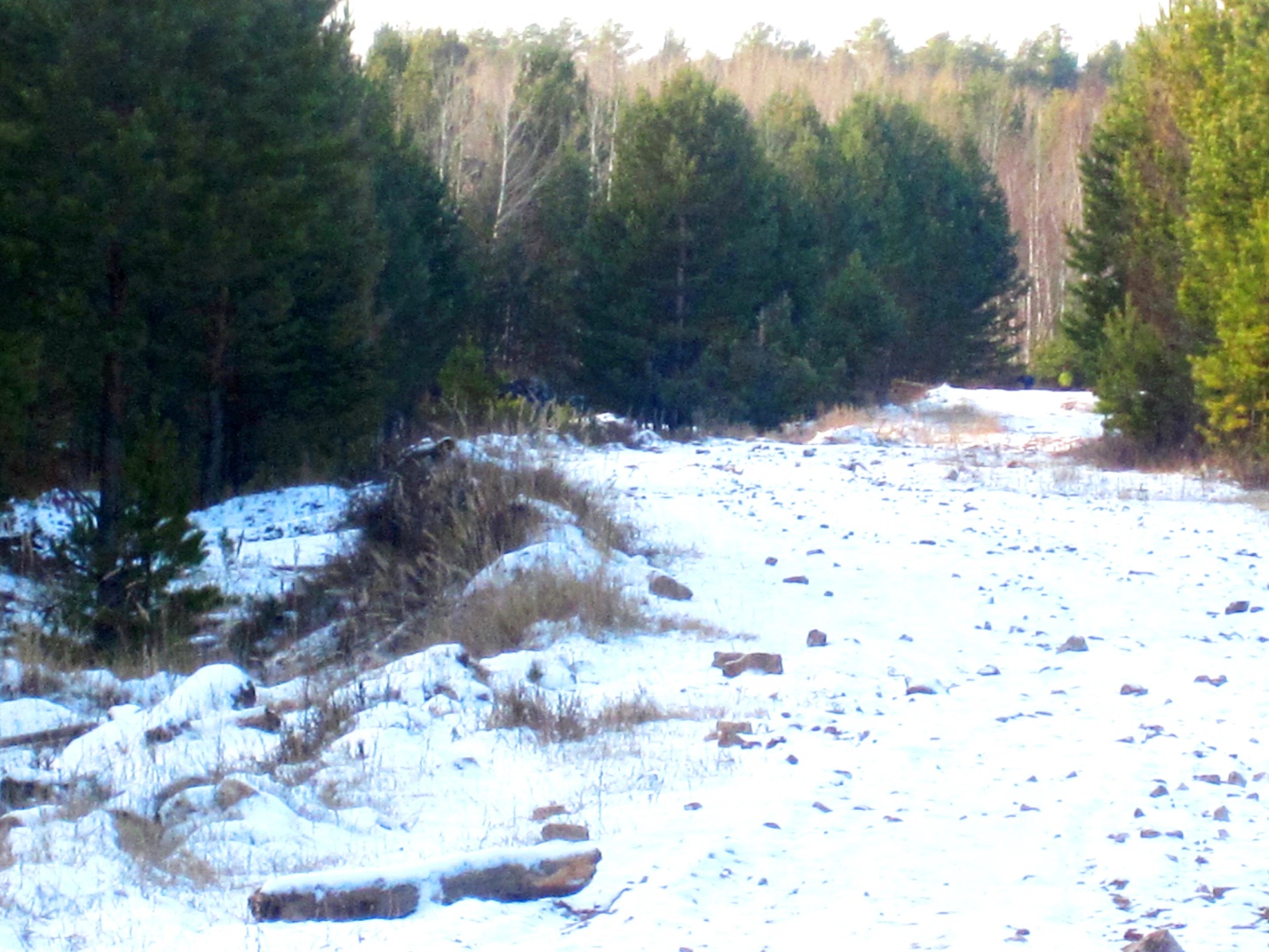 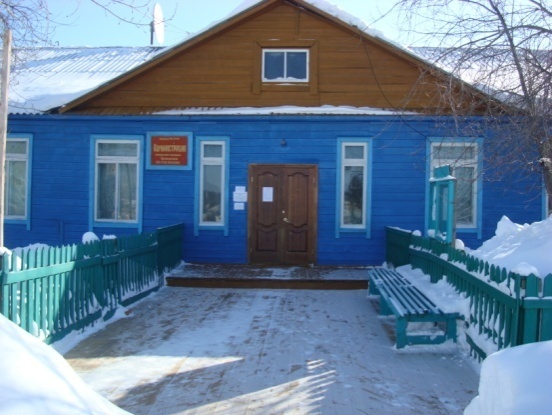 *******************************************************************Официально  в  номере:      Проект  бюджета  Брусничного  муниципального  образования  на 2021 год.      Об утверждении  Положения о порядке направления в служебные командировки работников муниципальных учреждений, финансируемых из бюджета Брусничного муниципального образования. Положение о гарантиях и компенсациях для лиц, проживающих в местности, приравненной к районам Крайнего Севера, и работающих в муниципальных учреждениях, финансируемых из бюджета Брусничного муниципального  образования.**************************************************************************Российская Федерация	Иркутская  область		Администрация Брусничного сельского поселенияНижнеилимского района	ПОСТАНОВЛЕНИЕОт «20» ноября  2020 г.    № 30п. Брусничный«Об  утверждении  Положения о порядке  направления в служебные командировки          работников муниципальных учреждений, финансируемых из бюджета Брусничного          муниципального образования»                В целях создания условий для выполнения должностных обязанностей и осуществления полномочий в служебных командировках, руководствуясь ст.153, 166, 167, 168 Трудового кодекса РФ, Постановлением Правительства Российской Федерации от 13.10.2008г. № 749 «Об особенностях направления работников в служебные командировки», Законом Иркутской области от 15.10.2007г. № 88-оз «Об отдельных вопросах муниципальной службы в Иркутской области», руководствуясь Уставом Брусничного муниципального образования, администрация Брусничного сельского поселения Нижнеилимского районаПОСТАНОВЛЯЕТ:Утвердить Положение о порядке направления в служебные командировки работников муниципальных учреждений, финансируемых из бюджета Брусничного муниципального образования (Приложение).Опубликовать настоящее постановление в периодическом печатном издании «Вестник Администрации и Думы Брусничного сельского поселения» и на официальном информационном сайте администрации Брусничного муниципального района.Считать утратившими силу постановление администрации Брусничного сельского поселения Нижнеилимского района от 29 января 2016 года № 2 « Об особенностях направления работников в служебные командировки», постановление администрации Брусничного сельского поселения Нижнеилимского района от 09 января 2019 года № 2/1 «Об утверждении Положения о расчётах с подотчетными лицами, выдаче наличных денежных средств и предоставлении отчетности подотчетными лицами».Настоящее постановление вступает в силу с 1 января 2021 года.  Контроль за исполнением данного постановления оставляю за собой.Глава Брусничногосельского поселения                                                                                              В.Л. Белецкий                                                                                                      Приложение к постановлению                                                                     Администрации Брусничного сельского поселения                                                                                                                от 20 ноября 2020 года    №30ПОЛОЖЕНИЕО ПОРЯДКЕ НАПРАВЛЕНИЯ В СЛУЖЕБНЫЕ КОМАНДИРОВКИРАБОТНИКОВ МУНИЦИПАЛЬНЫХ УЧРЕЖДЕНИЙ, ФИНАНСИРУЕМЫХ ИЗ БЮДЖЕТА БРУСНИЧНОГО МУНИЦИПАЛЬНОГО ОБРАЗОВАНИЯ1. ОБЩИЕ ПОЛОЖЕНИЯ1.1. Положение о порядке направления в служебные командировки работников муниципальных учреждений, финансируемых из бюджета Брусничного муниципального образования (далее - Положение) определяет порядок направления работников муниципальных учреждений Брусничного муниципального образования, включая органы местного самоуправления Брусничного муниципального образования, муниципальные казенные, бюджетные и автономные учреждения Брусничного муниципального образования  (далее - муниципальные учреждения, работодатели, работники) в служебные командировки за пределы Брусничного муниципального образования, оформления документов и возмещения расходов, связанных со служебной командировкой.1.2. Служебная командировка - поездка работника по распоряжению (приказу) работодателя на определенный срок для выполнения служебного поручения вне места постоянной работы.1.3. На период служебной командировки работникам гарантируется сохранение места работы (должности), среднего денежного содержания  за время нахождения в командировке, в том числе и за время нахождения в пути, но не ниже ежемесячного денежного содержания, а также возмещение расходов, связанных со служебной командировкой.1.4. Работник, находящийся в служебной командировке, подчиняется режиму рабочего времени и времени отдыха организации, в которую он командирован, не использованные во время командировки дни отдыха по возвращении из нее не предоставляются.1.5. В случаях направления работников в служебную командировку для работы в выходные или праздничные дни компенсация за работу в эти дни производится в соответствии с трудовым законодательством. По возвращении из командировки работникам по их желанию может быть предоставлен другой день отдыха. В этом случае работа в нерабочий праздничный день оплачивается в одинарном размере, день отдыха оплате не подлежит.2. ПОРЯДОК НАПРАВЛЕНИЯ В СЛУЖЕБНУЮ КОМАНДИРОВКУИ ОФОРМЛЕНИЕ КОМАНДИРОВОЧНЫХ ДОКУМЕНТОВ2.1. Решение о направлении в служебную командировку принимается работодателем, а в его отсутствие - исполняющим обязанности работодателя.2.2. Решение о направлении в служебную командировку оформляется распоряжением работодателя.2.3. Основанием для оформления служебной командировки являются официальные документы органов государственной власти, органов местного самоуправления и иных организаций: письма, приглашения, вызовы, выписки из договоров и соглашений, присланных в муниципальное учреждение как почтой, так и факсимильной связью (далее - официальные документы), и (или) служебная записка руководителя муниципального учреждения по вопросу направления работника в служебную командировку.2.4. Официальные документы и служебная записка направляются на рассмотрение работодателю, а в его отсутствие - исполняющему обязанности работодателя. Принятое ими решение оформляется в виде письменной резолюции на документ. Резолюция и заявление о выдаче денег под отчет (приложение № 1) является основанием для подготовки проекта распоряжения о направлении в служебную командировку и передается в кадровую службу для подготовки проекта распоряжения о направлении в служебную командировку.2.5. Проект распоряжения о направлении в служебную командировку готовит специалист кадровой службы, в соответствии с резолюцией работодателя. Работник, направляемый в служебную командировку, должен быть в обязательном порядке ознакомлен о его командировании под расписку.2.6. Срок командировки определяется работодателем с учетом объема, сложности и других особенностей служебного поручения.Фактический срок пребывания работника в месте командирования определяется по проездным документам, представляемым работником по возвращении из служебной командировки.2.7. В случае проезда работника к месту командирования и (или) обратно к месту работы на служебном, личном транспорте (легковом автомобиле, мотоцикле) фактический срок пребывания в месте командирования указывается в отчете, который представляется работником по возвращении из служебной командировки работодателю одновременно с оправдательными документами, подтверждающими использование указанного транспорта для проезда к месту командирования и обратно (путевой лист, счета, квитанции, кассовые чеки и др.).2.8. В случае отсутствия проездных документов, фактический срок пребывания работника в командировке работник подтверждает документами по найму жилого помещения в месте командирования. При проживании в гостинице, указанный срок пребывания подтверждается квитанцией (талоном) либо иным документом, подтверждающим заключение договора на оказание гостиничных услуг по месту командирования.2.9. При отсутствии проездных документов, документов по найму жилого помещения, либо иных документов, подтверждающих заключение договора на оказание гостиничных услуг по месту командирования, в целях подтверждения фактического срока пребывания в месте командирования, работником указываются сроки прибытия (убытия) работника к месту командирования (из места командировки) в отчете по результатам командировки.2.10. Днем выезда в служебную командировку считается день отправления транспортного средства от места постоянной работы командируемого в пункт назначения, а днем приезда - день прибытия транспортного средства к месту постоянной работы. При отправлении транспортного средства до 24 часов включительно днем выезда считаются текущие сутки, а с 0 часов и позднее - последующие сутки. Если станция, пристань, аэропорт находятся за чертой населенного пункта, учитывается время, необходимое для проезда до станции, пристани, аэропорта. Аналогично определяется день приезда командируемого к месту постоянной работы.2.11. При принятии решения о направлении в служебную командировку соблюдаются гарантии работников, установленные Трудовым кодексом РФ.3. ПОРЯДОК ВОЗМЕЩЕНИЯ РАСХОДОВ, СВЯЗАННЫХСО СЛУЖЕБНОЙ КОМАНДИРОВКОЙ3.1. Работникам перед отъездом в служебную командировку выдается денежный аванс в пределах сумм, причитающихся на оплату проезда, расходов по найму жилого помещения и суточных.3.2. Аванс на предстоящую командировку перечисляется работнику отделом бухгалтерского учета и отчетности на основании распоряжения работодателя и заявления работника на выдачу денег под отчет.3.3. При направлении работника в служебную командировку ему обеспечиваются:3.3.1. Выплата суточных за каждый день нахождения в командировке, включая выходные и праздничные дни, а также дни нахождения в пути, в том числе за время вынужденной остановки в пути, в размере 500 рублей.3.3.2. Возмещение расходов на приобретение проездных билетов на воздушный (в салоне экономического класса), железнодорожный (не выше стоимости купейного вагона) и автомобильный (автобус) виды транспорта при следовании к месту командирования, включая страховой сбор по обязательному личному страхованию пассажиров на транспорте, оплату багажа, оплату услуг по бронированию и оформлению проездных документов и расходов за пользование постельными принадлежностями, расходы по проезду из одного населенного пункта в другой, если работник командирован в несколько организаций, расположенных в разных населенных пунктах и обратно к месту постоянной работы.        Расходы, связанные с использованием внутригородского (общественного) транспорта, покрываются за счет суточных.3.3.3. Бронирование и наем жилого помещения возмещаются по фактическим расходам, подтвержденным соответствующими документами, в пределах стоимости жилья не более 2 000 рублей в сутки.Возмещение указанных расходов производится на основании документа, подтверждающего стоимость соответствующего номера в гостинице, выдаваемого организацией, оказывающей гостиничные услуги.         3.3.4. Расходы, превышающие лимиты, установленные пунктами 3.3.1., 3.3.2. оплачиваются работником, направляемым в служебную командировку, за счет собственных средств.         Возмещение расходов по бронированию и проживанию в гостиничном номере, превышающие размеры, указанные в пункте 3.3.3. настоящего Положения осуществляются с разрешения работодателя, на основании письменного заявления лица, направленного в служебную командировку.3.4. При утрате проездных документов данные расходы возмещаются работнику в размере, установленном законодательством РФ. На основании его личного заявления,  работодатель имеет право разрешить оплату расходов по справке транспортной организации о стоимости проезда в период командировки.3.5. При временной нетрудоспособности командированного работника ему выплачиваются суточные и возмещаются расходы по найму жилого помещения (за исключением периода пребывания в стационаре). Вместо сохраняемого денежного содержания выплачивается пособие по временной нетрудоспособности. Период нетрудоспособности в срок командировки не включается.Временная нетрудоспособность командированного работника, а также невозможность по состоянию здоровья вернуться к месту работы должны быть удостоверены в установленном порядке.3.6. В случае отмены командировки или изменения ее срока, командированные работник должен сообщать об этом в тот же день, когда ему об этом стало известно, в кадровую службу и возвратить полученный аванс в отдел бухгалтерского учета и отчетности. Специалист кадровой службы на основании письменного поручения (резолюции) работодателя готовит распоряжение об отмене командировки или изменении ее сроков.3.7. В случае отмены в установленном порядке служебной командировки, командированному лицу возмещаются расходы, связанные со сдачей проездных документов.3.8. Расходы по проезду при направлении работника в служебную командировку на территорию иностранных государств, возмещаются в порядке, установленном для возмещения расходов, связанных со служебной командировкой в пределах Российской Федерации.3.9. Работнику, при направлении его в служебную командировку на территории иностранного государства, дополнительно возмещаются:3.9.1. Расходы на оформление заграничного паспорта, визы и других выездных документов.3.9.2. Обязательные консульские и аэродромные сборы.3.9.3. Сборы за право въезда или транзита автомобильного транспорта.3.9.4. Расходы на оформление обязательной медицинской страховки.3.9.5. Иные обязательные платежи и сборы.4. ОТЧЕТ О КОМАНДИРОВКЕ4.1. В обязательном порядке, не позднее трех рабочих дней по возвращении из служебной командировки работник представляет в отдел бухгалтерского учета и отчетности авансовый отчет об израсходованных в связи с командировкой средствах.4.2. К авансовому отчету прилагаются документы, подтверждающие фактические расходы на проезд и наем жилого помещения.4.3. Неизрасходованные остатки авансовых сумм возвращаются в отдел бухгалтерского учета и отчетности в течение трех дней после прибытия из командировки.4.4. По возвращении из командировки работник в трехдневный срок представляет отчет по результатам командировки на имя работодателя (приложение № 2).Отчет о результатах командировки должен содержать информацию о ходе выполнения поручения, выводы и предложения по применению положительного опыта, а также о причинах невыполнения служебного задания, если таковые имеются.Если в период служебной командировки проведены переговоры по тем или иным аспектам развития сотрудничества, необходимо подробно изложить их результаты с приложением документов (если таковые имеются), а также обобщить предложения партнеров по повышению эффективности сотрудничества.       4.5. Отчеты о заграничных командировках, после рассмотрения, направляются в кадровую службу, где подлежат хранению. Глава Брусничногосельского поселения                                                                                          В.Л. БелецкийПриложение № 1к Положению о порядке направления в служебные командировки работников муниципальных учреждений, финансируемых из бюджета Брусничного муниципального образованияРуководителю _________________________(название организации)______________________________________(фамилия, инициалы руководителя)от ____________________________________________________________________________(должность, фамилия, инициалы работника)Заявление о выдаче денег под отчетПрошу выдать мне под отчет______________________________________________________________________________________(сумма в рублях прописью и в круглых скобках - цифрами)_____________________________________________________________________рублей_(_____руб.).на срок ______________________________________________________________________________(количество дней, на которые выдаются деньги)на ___________________________________________________________________________________(указать цель выдачи денежных средств: хозяйственные нужды, командировочные расходы и др.)Обоснование суммы:______________________________________________________________________________________(привести обоснование и при необходимости - расчет запрошенной суммы)1_________________________________________________________________________________________________________________________________________________________________________________________________________________________________________________________________.Предполагаемая дата выдачи наличных денег: "____"_____________ 20___г._______________________________(____________________)	"____" _______________20__г.               (подпись работника) 		                (фамилия, инициалы)Состояние расчетов с работником по выданным ему ранее под отчет суммам 2:________________________________________________________________________________________________________________________________________________________________Бухгалтер: ___________________(_________________)	"____" _______________20__г.(подпись бухгалтера) 	(фамилия, инициалы)Решение руководителя: ________________________________________________________________________________________________(_________________)	"____" _______________20__г.(подпись руководителя)	(фамилия, инициалы)Заявление принято кассиром "____" ___________20__г. ____________________(_____________).(дата принятия заявления) 		(подпись кассира, фамилия и инициалы)1 По расходам на хозяйственные нужды указывается предполагаемая стоимость приобретаемых товаров, работ, услуг. По командировочным расходам указывается предполагаемая стоимость проезда, проживания, иных необходимых услуг (такси, плата за провоз багажа и пр.), а также количество дней командировки и сумма суточных.2 Приводится информация об отсутствии или наличии задолженности работника по ранее выданным подотчетным суммам. При наличии задолженности указывается ее сумма, дата и номер расходного кассового ордера, которым была оформлена выдача денег под отчет.Приложение № 2к Положению о порядке направления в служебные командировки работников муниципальных учреждений, финансируемых из бюджета Брусничного муниципального образованияРуководителю __________________________________________________________							    _____________________________От _______________________________________________________Отчет о результатах командировкиВыбыл из __________________«____» _____________20____г. Прибыл в ____________________«____» _____________20____г. Выбыл из __________________«____» _____________20____г. Прибыл в _____________________«____» _____________20____г. Руководитель органа администрации  (подразделения)			____________________________                                                                                                                                         (подпись)«___» _______________20___г.----------------------------------------------------------------------------------------------------------------------------------------------------РОССИЙСКАЯ  ФЕДЕРАЦИЯИркутская областьНижнеилимский муниципальный районДума  Брусничного сельского поселения Нижнеилимского районаОт « 18 »  ноября  2020  г.Брусничное сельское поселение          «Об утверждении Положения о гарантияхи компенсациях для лиц, проживающих в местности,        приравненной к районам Крайнего Севера, и работающих        в муниципальных учреждениях, финансируемых из бюджета  Брусничного муниципального образования»         Руководствуясь Трудовым кодексом Российской Федерации, Законом Российской Федерации от 19.02.1993 N 4520-1 «О государственных гарантиях и компенсациях для лиц, работающих и проживающих в районах Крайнего Севера и приравненных к ним местностях», постановлением Совета Министров СССР от 10 ноября 1967 года N 1029 «О порядке применения Указа Президиума Верховного Совета СССР от 26.09.1967 «О расширении льгот для лиц, работающих в районах Крайнего Севера и в местностях, приравненных к районам Крайнего Севера», Законом Иркутской области от 17.12.2008 N 123-оз «О размерах районного коэффициента к заработной плате работников государственных органов Иркутской области, государственных учреждений Иркутской области и предельном размере повышения районного коэффициента к заработной плате работников органов местного самоуправления муниципальных образован ного муниципального образования, Дума Брусничного муниципального образования Нижнеилимского ий Иркутской области, муниципальных учреждений в Иркутской области», ч.1 ст.48 Устава Бруснич районаРЕШИЛА:Утвердить Положение о гарантиях и компенсациях для лиц, проживающих в местности, приравненной к районам Крайнего Севера, и работающих в муниципальных учреждениях, финансируемых из бюджета Брусничного Признать утратившими силу: Решение Думы Брусничного муниципального образования от 22.07.2016г. № 44/1 «Об утверждении Положения о гарантиях и компенсациях для лиц, проживающих  в  районах  Крайнего  Севера  и  приравненных к  ним местностях и работающих  в  организацияхмуниципального образования, согласно Приложению к настоящему решению., финансируемых из бюджета Брусничного  сельского  поселения».Администрации Брусничного муниципального образования опубликовать настоящее решение в периодическом издании «Вестник администрации и Думы  Брусничного  сельского  поселения» и на официальном сайте администрации Брусничного  сельского  поселения.Настоящее решение вступает в силу со дня опубликования и распространяет свое действие на правоотношения, возникшие с 1 января 2021 года.Глава-Председатель Думы Брусничногомуниципального образования                                                                                           В.Л. Белецкий                                                                          Приложение к решению Думы Брусничного сельского                                                                                       Поселения  от «_18__» ноября  2020 г. № 52ПОЛОЖЕНИЕо гарантиях и компенсациях для лиц, проживающих в местности, приравненной к районам Крайнего Севера, и работающих в муниципальных учреждениях, финансируемых из бюджета Брусничного муниципального образования Раздел I. ОБЩИЕ ПОЛОЖЕНИЯ1. Положение о гарантиях и компенсациях для лиц, проживающих в местности, приравненной к районам Крайнего Севера, и работающих в муниципальных учреждениях, финансируемых из бюджета Брусничного муниципального образования (далее - Положение), разработано в соответствии с законодательством Российской Федерации, Иркутской области, муниципальными правовыми актами Брусничного муниципального образования и определяет условия и порядок предоставления гарантий и компенсаций для лиц, работающих в муниципальных учреждениях Брусничного муниципального образования, включая органы местного самоуправления Брусничного муниципального образования, муниципальные казенные, бюджетные и автономные учреждения Брусничного муниципального образования  (далее - муниципальные учреждения, работодатели), а также размер компенсации расходов, связанных с их предоставлением.2. Гарантии и компенсации, предоставляемые в соответствии с настоящим Положением, являются расходными обязательствами Брусничного муниципального образования.3. В целях настоящего Положения применяются следующие термины и определения:1) муниципальные учреждения - муниципальные казенные, бюджетные и автономные учреждения Брусничного муниципального образования, Дума Брусничного муниципального образования, администрация Брусничного муниципального образования;2) лица, работающие в муниципальных учреждениях - лица, заключившие трудовые договоры с работодателями, указанными в подпункте 1 пункта 3 настоящего Положения (далее - работники);3) личный транспорт - автотранспортное средство категории A, B, D, находящееся в собственности работника, члена его семьи, либо арендованное ими, либо, право управления которым подтверждается соответствующим документом на имя работника или члена его семьи.4. В целях возмещения расходов, связанных с предоставлением гарантий и компенсаций, к членам семьи работника относятся неработающие члены семьи работника, имеющие право на компенсацию расходов на оплату стоимости проезда и провоза багажа к месту использования отпуска работником и обратно - неработающие и не являющиеся получателями страховой пенсии и (или) пенсии по инвалидности супруг(а) работника, несовершеннолетние дети (ребенок), фактически проживающие с работником.Раздел II. ПЕРЕЧЕНЬ ГАРАНТИЙ И КОМПЕНСАЦИЙ5. Работникам муниципальных учреждений в порядке, установленном настоящим Положением, предоставляются следующие гарантии и компенсации:1) применение районного коэффициента к заработной плате;2) выплата процентной надбавки к заработной плате;3) компенсация расходов на оплату стоимости проезда и провоза багажа к месту использования отпуска и обратно;4) гарантии и компенсации расходов, связанных с переездом из других регионов Российской Федерации, в связи с заключением трудового договора о работе в муниципальном учреждении;5) компенсация расходов, связанных с переездом из местности, приравненной к районам Крайнего Севера, в связи с расторжением трудового договора;6)  компенсация расходов на оплату стоимости проезда к месту получения медицинских услуг.Раздел III. РАЙОННЫЙ КОЭФФИЦИЕНТ К ЗАРАБОТНОЙ ПЛАТЕ6. Работникам муниципальных учреждений при исчислении заработной платы выплачивается районный коэффициент в размере 1,6.Раздел IV. ПРОЦЕНТНАЯ НАДБАВКА К ЗАРАБОТНОЙ ПЛАТЕ7. Работникам муниципальных учреждений выплачивается процентная надбавка к заработной плате за стаж работы в районах Крайнего Севера и приравненных к ним местностях.Максимальный размер процентной надбавки к заработной плате не должен превышать 50 процентов.8. Процентная надбавка к заработной плате без учета районного коэффициента, устанавливается в следующих размерах:1) в размере 10 процентов оплаты труда по истечении первого года работы с увеличением на 10 процентов за каждый последующий год работы;2) лицам в возрасте до 30 лет (молодежи), прожившим не менее одного года в районах Крайнего Севера или в местностях, приравненных к районам Крайнего Севера, и впервые вступающим в трудовые отношения после 31 декабря 2004 года - в размере 10 процентов за каждые шесть месяцев работы;3) лицам в возрасте до 30 лет (молодежи), прожившим в районах Крайнего Севера и приравненных к ним местностях не менее пяти лет по состоянию на 31 декабря 2004 года (при наличии документов, подтверждающих факт проживания), процентная надбавка к заработной плате выплачивается в полном размере с первого дня работы в соответствующем муниципальном учреждении.Раздел V. КОМПЕНСАЦИЯ РАСХОДОВ НА ОПЛАТУ СТОИМОСТИ ПРОЕЗДА И ПРОВОЗА БАГАЖА К МЕСТУ ИСПОЛЬЗОВАНИЯ ОТПУСКА И ОБРАТНО9. Компенсация расходов на оплату стоимости проезда и провоза багажа к месту использования отпуска и обратно (далее - компенсация расходов) включает право на оплату за счет средств работодателя, стоимости проезда и провоза багажа в пределах территории Российской Федерации к месту использования отпуска и обратно любым видом транспорта (за исключением такси), в том числе личным транспортом, а также на оплату стоимости провоза багажа:1) работнику, один раз в два года.Право на компенсацию расходов возникает у работника одновременно с правом на получение ежегодного оплачиваемого отпуска за первый год работы в данном муниципальном учреждении. В дальнейшем у работника возникает право на компенсацию расходов за третий и четвертый годы непрерывной работы в данном муниципальном учреждении, начиная с третьего года работы, за пятый и шестой годы – начиная с пятого года работы и т.д. Право на компенсацию реализуется независимо от того, в какой период года предоставляется отпуск и за какой период отработанного времени этот отпуск предоставляется.Право на компенсацию расходов сохраняется при увольнении работника в порядке перевода из одного муниципального учреждения в другое муниципальное учреждение. Оба муниципальных учреждения должны быть муниципальными учреждениями, указанными в подпункте 1 пункта 3 настоящего Положения.2) членам семьи работника при условии их выезда к месту использования отпуска работника (в один населенный пункт по существующему административно-территориальному делению) и (или) возвращения (как вместе с работником, так и отдельно от него).Право на оплату стоимости проезда и провоза багажа к месту использования отпуска и обратно у членов семьи работника возникает одновременно с возникновением такого права у работника.При выезде членов семьи работника к месту использования отпуска отдельно от работника, компенсация расходов производится только в случае, если на момент выезда члена семьи к месту использования отпуска работник в целях реализации своего права на компенсацию расходов выехал к месту отдыха и вернулся обратно либо выехал к месту отдыха и находится в месте его проведения.В случае, если работник не выезжает в отпуск из местности, приравненной к районам Крайнего Севера, то расходы членов семьи работника на проезд и провоз багажа к месту использования отпуска и обратно компенсации не подлежат.10. Расходы, подлежащие компенсации, включают в себя:1) оплату стоимости проезда к месту использования отпуска работника муниципального учреждения и обратно к месту постоянного жительства - в размере фактических расходов, подтвержденных проездными документами (включая страховой взнос на обязательное личное страхование пассажиров на транспорте, оплату услуг по оформлению проездных документов, предоставление в поездах постельных принадлежностей), но не выше стоимости проезда:железнодорожным транспортом - в купейном вагоне скорого поезда;водным транспортом - в каюте V группы морского судна регулярных транспортных линий и линий с комплексным обслуживанием пассажиров, в каюте II категории речного судна всех линий сообщения, в каюте I категории судна паромной переправы;воздушным транспортом - в салоне экономического класса;автомобильным транспортом - в автомобильном транспорте общего пользования (кроме такси);личным автомобильным транспортом - на основании расчета расхода топлива в соответствии с подпунктом 7 пункта 15 настоящего Положения;2) оплату стоимости провоза багажа весом не более 30 килограммов на работника и 30 килограммов на каждого члена семьи независимо от количества багажа, в размере документально подтвержденных расходов.     В случае следования к месту отдыха и (или) обратно автомобильным транспортом общего пользования (кроме такси) оплачивается стоимость провоза багажа объемом не более 1 места на работника и 1 места на каждого члена семьи независимо от количества багажа, разрешенного для бесплатного провоза по проездному документу (билету) на проезд автомобильным транспортом общего пользования.11. В случае, если представленные работником учреждения документы подтверждают произведенные расходы на проезд по более высокой категории проезда, чем установлено пунктом 10 настоящего Положения, компенсация расходов производится на основании справки о стоимости проезда в соответствии с установленной категорией проезда, выданной работнику (членам его семьи) соответствующей транспортной организацией, осуществляющей перевозку, или ее уполномоченным агентом (далее - транспортная организация), на дату приобретения проездного документа (билета). Расходы на получение указанной справки компенсации не подлежат.12. При отсутствии проездных документов компенсация расходов производится при документальном подтверждении пребывания работника и членов его семьи в месте использования отпуска (при наличии документов, подтверждающих пребывание в гостинице, санатории, доме отдыха, пансионате, кемпинге, на туристической базе, а также в ином подобном учреждении или удостоверяющих регистрацию по месту пребывания) - на основании документов, подтверждающих произведенные расходы по приобретению проездных документов и справки транспортной организации и (или) транспортного агентства о стоимости проезда по кратчайшему маршруту следования к месту использования отпуска и обратно в размере минимальной стоимости проезда:1) при наличии железнодорожного сообщения - по тарифу плацкартного вагона пассажирского поезда;2) при наличии только воздушного сообщения - по тарифу на перевозку воздушным транспортом в салоне экономического класса;3) при наличии только морского или речного сообщения - по тарифу каюты X группы морского судна регулярных транспортных линий и линий с комплексным обслуживанием пассажиров, каюты III категории речного судна всех линий сообщения;4) при наличии только автомобильного сообщения - по тарифу автобуса общего типа.13. Компенсация расходов производится на основании:1) приказа (распоряжения) руководителя муниципального учреждения о компенсации расходов с указанием периода времени работы, за который предоставляется компенсация расходов, времени предоставления отпуска;Приказ (распоряжение) руководителя муниципального учреждения о компенсации расходов оформляется на основании заявления работника, которое предоставляется работником не позднее 30 календарных дней со дня выхода из отпуска на работу, либо не позднее 30 календарных дней со дня фактического (согласно проездных документов) прибытия из мест использования отпуска членов семьи работника.В случае, если работник использует право на компенсацию расходов членов своей семьи, в заявлении также указываются фамилия, имя, отчество и даты рождения несовершеннолетних детей работника, а к заявлению прикладываются копии свидетельств о рождении несовершеннолетних детей работника и копия трудовой книжки супруга (супруги) работника.2) авансового отчета с приложением:проездных документов, подтверждающих оплату стоимости проезда, с учетом требований, установленных настоящим Положением.документов, подтверждающих оплату стоимости провоза багажа, в случаях, когда такая оплата производилась (багажная квитанция и кассовый чек).копии заграничного паспорта с отметкой органа пограничного контроля (пункта пропуска) о месте пересечения Государственной границы Российской Федерации при использовании отпуска за пределами Российской Федерации в иностранном государстве, между правительством которого и Правительством Российской Федерации отсутствует соглашение о безвизовых поездках, предусматривающее возможность въезда (выезда) на территорию такого государства как по паспорту гражданина Российской Федерации, так и по заграничному паспорту.14. При приобретении электронного проездного документа (билета) компенсация расходов по оплате стоимости проезда к месту использования отпуска и обратно к месту постоянного жительства производится в размерах, установленных пунктом 10 настоящего Положения, на основании оформленных надлежащим образом следующих документов:1) при проезде железнодорожным транспортом – проездного документа (посадочного купона) на бумажном носителе;2) автомобильным транспортом – проездного документа на бумажном носителе;3) при проезде воздушным транспортом - маршрутной квитанции (маршрут/квитанции) и посадочного талона.15. В случае проезда работника к месту использования отпуска и (или) обратно к месту постоянного жительства личным транспортом компенсация расходов производится, если транспортное средство находится в собственности работника или члена его семьи, а также находящееся в пользовании (супруг, супруга, дети), на основании расчета расстояния исходя из кратчайшего маршрута следования до места использования отпуска и обратно и расчета расхода топлива, произведенного на основании норм расхода топлива, установленных для соответствующего транспортного средства, при предоставлении следующих документов:1) копии свидетельства о регистрации транспортного средства;2) копии свидетельства о заключении брака (если транспортное средство является собственностью супруга(и);3) копии свидетельства о рождении детей (если транспортное средство является собственностью ребенка);4) копии договора аренды или безвозмездного пользования транспортного средства, если транспортное средство работником арендовано, либо получено в безвозмездное пользование;5) копии полиса ОСАГО, если транспортное средство работником арендовано либо получено в безвозмездное пользование;6) справки с места работы, подтверждающая, что супруг (супруга) не воспользовался (воспользовалась) правом на льготный проезд;7) отпускного удостоверения с отметками о прибытии и убытии, произведенными в органах местного самоуправления или органах внутренних дел (полиции) по месту использования отпуска, а в случае использования отпуска за пределами Российской Федерации - в органах местного самоуправления, органах внутренних дел (полиции) конечного пункта на территории Российской Федерации, либо должностным лицом таможенного органа пункта пересечения Государственной границы Российской Федерации с иностранным государством, либо документов, подтверждающих пребывание в гостинице, санатории, доме отдыха, пансионате, кемпинге, на туристической базе, а также в ином подобном учреждении или удостоверяющих регистрацию по месту пребывания.Отметки в отпускном удостоверении должны содержать фамилию, инициалы и должность лица, производившего данные отметки, и подтверждаться оттиском печати (штампа) организации.Для расчета расхода топлива применяются базовые нормы расхода топлива, установленные методическим рекомендациями «Нормы расхода топлив и смазочных материалов на автомобильном транспорте", утвержденными распоряжением Минтранса России от 14.03.2008 N АМ-23-р, с учетом предельных величин зимних надбавок, установленных в приложении N 2 к вышеуказанным методическим рекомендациям, применяемых в соответствующие периоды времени и на территории соответствующего субъекта Российской Федерации.В случае, если используемый автомобиль не включен в установленный перечень, допускается определение нормы расхода топлива на основании технических характеристик аналога основных параметров двигателя и коробки передач (при условии соответствия мощности двигателя, его рабочего объема и типа коробки передач).В отношении автомобилей, для которых базовые нормы расхода топлива не определены, отсутствуют технические характеристики аналога основных параметров двигателя и коробки передач, базовые нормы расхода топлива определяются в соответствии с технической документацией и (или) информацией, предоставляемой изготовителем автомобиля, и (или) по каталогам.5) чеков автозаправочных станций по маршруту следования.16. В случае проезда работника к месту использования отпуска и (или) обратно к месту постоянного жительства с разрывом маршрута, в том числе различными видами транспорта, компенсация расходов по оплате стоимости проезда производится по фактическим расходам, но не выше стоимости проезда тем же видом транспорта в соответствии с установленными пунктом 10 настоящего Положения категориями проезда, при соблюдении следующих условий:1) отсутствия прямого транспортного сообщения между местом постоянного проживания и местом использования отпуска, либо если выбранный маршрут является кратчайшим маршрутом следования до места использования отпуска и (или) обратно;2) продолжительность одной остановки в пути не превышает 72 часа между временем прибытия в пункт пересадки (остановки) и временем убытия из него, за исключением случаев вынужденного отказа от перевозки или изменения условий перевозки по причинам, не зависящим от работника.В случае несоблюдения вышеуказанных условий, компенсация расходов по оплате стоимости проезда рассчитывается по правилам, установленным пунктом 17 настоящего Положения.При отсутствии проездных документов, подтверждающих расходы за проезд части маршрута к месту отдыха и (или) обратно, расчет компенсации расходов по оплате стоимости проезда вышеуказанной части маршрута производится по правилам, установленным в пункте 12 настоящего Положения.17. В случае, если работник и члены его семьи проводят отпуск в нескольких местах, то компенсируется стоимость проезда только к одному из этих мест (по выбору работника), а также стоимость обратного проезда из того же места к месту постоянного жительства по фактическим расходам (при условии проезда по кратчайшему маршруту следования), или на основании справки о стоимости проезда в соответствии с установленными пунктом 10 настоящего Положения категориями проезда, выданной транспортной организацией, но не более фактически произведенных расходов.18. В случае использования работником отпуска за пределами Российской Федерации компенсация расходов производится:железнодорожным, морским, речным, автомобильным транспортом (кроме личного транспорта) - до ближайших к месту пересечения границы Российской Федерации железнодорожной станции, морского (речного) порта, автостанции;воздушным транспортом - в процентной части стоимости воздушной перевозки, указанной в проездном документе, соответствующей процентному отношению расстояния, рассчитанного по ортодромии маршрута полета воздушного судна в воздушном пространстве Российской Федерации (ортодромия по Российской Федерации) к общей ортодромии маршрута полета воздушного судна;личным транспортом - до пункта пограничного контроля (пункта пропуска) в месте пересечения границы Российской Федерации;При следовании к месту проведения отпуска за пределы территории Российской Федерации воздушным транспортом работником представляется справка о стоимости перевозки по территории Российской Федерации, выданная транспортной организацией (уполномоченным агентом транспортной организации), осуществлявшей перевозку, либо туристическим оператором (туристическим агентом) заключившим с работником договор о реализации туристического продукта, включающего в себя услуги по перевозке воздушным транспортом, в случае использования работником отпуска за пределами Российской Федерации по туристической путевке.В случае выдачи справки о стоимости перевозки по территории Российской Федерации туристическим оператором (туристическим агентом) работником также предоставляется копия договора о реализации туристического продукта, включающего в себя услуги по перевозке воздушным транспортом, с одновременным предъявлением оригинала указанного договора.Если в указанной справке о стоимости проезда не указана (не выделена) стоимость воздушной перевозки по территории Российской Федерации, то она определяется в процентной части соответствующей процентному отношению ортодромии по Российской Федерации к общей ортодромии маршрута полета воздушного судна.Информация о значениях ортодромических расстояний размещается в информационно-телекоммуникационной сети «Интернет» на сайте Главного Центра Единой системы организации воздушного движения Российской Федерации (далее - ГЦ ЕС ОрВД) Федерального государственного унитарного предприятия «Государственная корпорация по организации воздушного движения в Российской Федерации» (www.matfmc.ru).19. Компенсация расходов является целевой выплатой. Средства, выплачиваемые в качестве компенсации расходов, не суммируются в случае, если работник и члены его семьи своевременно не воспользовались своим правом на компенсацию.20. Назначение и выплата компенсации расходов работнику осуществляются работодателем в случае, если работник находился в ежегодном оплачиваемом отпуске, в том числе в ежегодном оплачиваемом отпуске с последующим увольнением.Работнику, которому предоставлен очередной оплачиваемый отпуск, в том числе очередной оплачиваемый отпуск с последующим увольнением, компенсация оплаты стоимости проезда к месту проведения отпуска и обратно предоставляется и в том случае, если он возвратился из места проведения отпуска после его окончания.Выезд и возвращение работника могут приходиться на выходные и праздничные дни, ближайшие к отпуску. Кроме того, выезд может производиться в нерабочее время (в период ежедневного отдыха) в день, непосредственно предшествующий отпуску или выходным дням перед отпуском.21. Предварительная компенсация расходов производится учреждением исходя из примерной стоимости проезда на основании представленного работником учреждения заявления не позднее чем за 3 рабочих дня до начала отпуска. Окончательный расчет с работником учреждения производится в течение месяца со дня предоставления отчета работником.В случае предварительной компенсации расходов, для окончательного расчета, работник учреждения обязан в течение 3 рабочих дней со дня выхода на работу из отпуска представить отчет о произведенных расходах с приложением подлинников проездных и перевозочных документов (билетов, багажных квитанций, других транспортных документов), подтверждающих расходы работника учреждения и членов его семьи.Работник учреждения обязан вернуть средства, выплаченные ему в качестве предварительной оплаты расходов, в случае, если он не воспользовался ими в целях проезда к месту использования отпуска и обратно в течение 3 рабочих дней с даты предоставления авансового отчета.Раздел VI. ГАРАНТИИ И КОМПЕНСАЦИИ РАСХОДОВ, СВЯЗАННЫЕС ПЕРЕЕЗДОМ ИЗ ДРУГИХ РЕГИОНОВ РОССИЙСКОЙ ФЕДЕРАЦИИ,В СВЯЗИ С ЗАКЛЮЧЕНИЕМ ТРУДОВОГО ДОГОВОРА В УЧРЕЖДЕНИИ22. Лицу, заключившему трудовой договор в муниципальном учреждении на срок не менее 3 лет, и прибывшему в соответствии с этим договором к месту работы из районов Российской Федерации, не отнесенных к районам Крайнего Севера и приравненным к ним местностям, за счет средств соответствующего муниципального учреждения предоставляются следующие гарантии и компенсации:1) выплата работнику единовременного пособия в размере двух месячных тарифных ставок, окладов (должностных окладов) и единовременного пособия на каждого прибывающего с ним члена его семьи в размере половины месячной тарифной ставки, оклада (должностного оклада) работника;2) оплата стоимости проезда работника и членов его семьи в пределах территории Российской Федерации по фактическим расходам, но не свыше стоимости проезда в плацкартном вагоне скорого поезда, а также стоимости провоза багажа до 5 тонн на семью по фактическим расходам, но не свыше тарифов, предусмотренных для перевозки багажа железнодорожным транспортом;3) оплачиваемый отпуск продолжительностью семь календарных дней для обустройства на новом месте.23. Расходы по предоставлению гарантий и компенсаций, связанных с переездом на работу, возмещаются в размере стоимости проезда и провоза багажа по кратчайшему (или беспересадочному) маршруту.24. Право на оплату стоимости проезда и провоза багажа членов семьи работника в связи с переездом сохраняется в течение трех месяцев со дня заключения работником трудового договора с работодателем.25. Компенсация расходов, связанных с переездом на работу, осуществляется на основании:1) приказа (распоряжения) руководителя муниципального учреждения о приеме на работу соответствующего работника;2) приказа (распоряжения) руководителя муниципального учреждения о предоставлении работнику оплачиваемого отпуска для обустройства на новом месте;3) приказа (распоряжения) руководителя муниципального учреждения о выплате единовременного пособия;4) трудового договора с работником;5) заявления работника о компенсации соответствующих расходов;6) справки о составе семьи работника или копии домовой книги с отметками о регистрационном учете, копии свидетельства о рождении, документов об установлении опеки (попечительства), иных документов, подтверждающих родство с работником;7) проездных документов, справки о стоимости проезда, выдаваемой транспортной организацией и (или) транспортным агентством на дату переезда (расходы на получение указанной справки компенсации не подлежат);8) документов, подтверждающих оплату провоза багажа.26. Работник обязан вернуть полностью средства, выплаченные ему в связи с переездом на работу, в следующих случаях:1) если он не приступил к работе в установленный срок без уважительной причины;2) если он до окончания срока работы, определенного трудовым договором, а при отсутствии определенного срока - до истечения одного года работы, уволился по собственному желанию или был уволен за виновные действия, которые в соответствии с законодательством Российской Федерации явились основанием прекращения трудового договора.27. Работник, не явившийся на работу или отказавшийся приступить к работе по уважительной причине, обязан вернуть выплаченные ему денежные средства в связи с переездом на работу за вычетом понесенных расходов по проезду работника и членов его семьи, а также по провозу багажа, в размерах, предусмотренных подпунктом 2 пункта 22 настоящего Положения.Раздел VII. КОМПЕНСАЦИЯ РАСХОДОВ, СВЯЗАННЫХ ПЕРЕЕЗДОМИЗ МЕСТНОСТИ, ПРИРАВНЕННОЙ К РАЙОНАМ КРАЙНЕГО СЕВЕРА, В СВЯЗИ С РАСТОРЖЕНИЕМ ТРУДОВОГО ДОГОВОРА28. Работнику, проработавшему в муниципальных учреждениях не менее 5 лет, и членам его семьи в случае переезда к новому месту жительства в другую местность, в связи с расторжением трудового договора по истечении срока трудового договора, либо по иным основаниям, за исключением увольнения за виновные действия, за счет средств соответствующего муниципального учреждения оплачивается стоимость проезда и провоза багажа к новому месту жительства.29. В случае прекращения трудового договора в связи со смертью работника, либо признания судом работника умершим или безвестно отсутствующим, компенсация расходов по оплате проезда и провоза багажа к новому месту жительства выплачивается членам семьи работника или опекунам (попечителям).30. Компенсация расходов, связанных с переездом к новому месту жительства в связи с расторжением трудового договора, производится по фактической стоимости проезда, но не свыше стоимости проезда в плацкартном вагоне скорого поезда, и стоимости провоза багажа до 5 тонн на семью по фактическим расходам, но не свыше тарифов предусмотренных для перевозки грузов, багажа и грузобагажа для личных, семейных, домашних и иных нужд, не связанных с осуществлением предпринимательской деятельности, железнодорожным транспортом, в том числе грузовыми универсальными контейнерами.31. Основанием для компенсации расходов, связанных с переездом к новому месту жительства в связи с расторжением трудового договора, являются следующие документы:приказ (распоряжение) руководителя муниципального учреждения об увольнении работника;надлежащим образом заполненный авансовый отчет работника;заявление работника о компенсации соответствующих расходов;справки о составе семьи работника или копии свидетельства о рождении, документов об установлении опеки (попечительства), иных документов, подтверждающих родство с работником;проездные документы, справка о стоимости проезда, выдаваемая транспортной организацией и (или) транспортным агентством на дату переезда (расходы на получение указанной справки компенсации не подлежат);справка с места работы супруга (супруги) о неполучении компенсации расходов, связанных с переездом на новое место жительства в связи с расторжением трудового договора.адресный листок убытия, копия паспорта гражданина Российской Федерации или копия домовой книги с отметками о снятии с регистрационного учета.32. Расходы, связанные с переездом на новое место жительства в связи с расторжением трудового договора, работнику и членам его семьи возмещаются в размере стоимости проезда и провоза багажа по кратчайшему (или беспересадочному) маршруту.33. Право на компенсацию расходов, связанных с переездом на новое место жительства в связи с расторжением трудового договора, сохраняется в течение трех месяцев со дня расторжения трудового договора. В указанный срок работник обязан направить в адрес работодателя документы, указанные в пункте 31 настоящего Положения.Раздел VIII. КОМПЕНСАЦИЯ РАСХОДОВ НА ОПЛАТУ СТОИМОСТИ ПРОЕЗДА К МЕСТУ ПОЛУЧЕНИЯ МЕДИЦИНСКИХ УСЛУГ34. Работник муниципального учреждения имеет право на компенсацию один раз в год стоимости проезда (далее – компенсация) к месту получения медицинской помощи (медицинских консультаций и (или) лечения, кроме санаторно-курортного) и обратно в пределах территории Российской Федерации из средств бюджета Брусничного муниципального образования, если соответствующие консультации и (или) лечение не могут быть предоставлены по месту проживания.35. В случае необходимости сопровождения лиц, получивших направление для оказания медицинской помощи, компенсация также предоставляется сопровождающему лицу. Наличие медицинских показаний для сопровождения устанавливается клинико-экспертной комиссией направившей медицинской организации.36. Компенсация предоставляется работнику, при наличии соответствующего медицинского заключения медицинской организации государственной системы здравоохранения (областной, федеральной), выданного в порядке, установленном федеральными законами и иными нормативными правовыми актами Российской Федерации на получение медицинских консультаций (лечения) в государственных организациях системы здравоохранения Российской Федерации.37. Компенсация производится в виде возмещения фактической стоимости проезда по кратчайшему пути с учетом существующей транспортной схемы в пределах территории Российской Федерации на любом виде транспорта (за исключением такси).38. Оплата расходов на проезд к месту медицинских консультаций и (или) лечения) производится в порядке, установленном пп.10, 13 раздела V, настоящего Положения.39. Для получения компенсации необходимо предоставление следующих документов:1) заявление на имя работодателя;2) проездные документы и документы, подтверждающие расходы на их приобретение;направление (копию) на медицинскую консультацию и (или) медицинское лечение;3) документы, подтверждающие предоставление работнику медицинской консультации и (или) медицинского лечения, выданные медицинской организацией. Раздел IX. ЗАКЛЮЧИТЕЛЬНЫЕ ПОЛОЖЕНИЯ40. Гарантии и компенсации, устанавливаемые настоящим Положением, предоставляются работникам только по основному месту работы.41. Контроль за целевым расходованием средств на оплату расходов, связанных с предоставлением гарантий и компенсаций, возлагается в части:1) муниципальных казенных учреждений - на их руководителей и главных распорядителей средств бюджета Брусничного муниципального образования, в ведении которых они находятся;2) муниципальных автономных и бюджетных учреждений - на их руководителей и органы, осуществляющие функции и полномочия учредителя муниципальных бюджетных или автономных учреждений.Глава – Председатель ДумыБрусничного муниципального образования                                                                     В.Л. Белецкий                                                         	       РОССИЙСКАЯ  ФЕДЕРАЦИЯ	Иркутская областьНижнеилимский муниципальный районДума  Брусничного сельского поселения Нижнеилимского районаОт « 18»  ноября  2020  г.Брусничное сельское поселение«О бюджете Брусничногомуниципального образования на 2021 годи на плановый период 2022 и 2023 годов»В соответствии со статьей 153 БК РФ, Положением о бюджетном процессе в Брусничного муниципальном образовании, Уставом Брусничного муниципального образования, Дума Брусничного сельского поселения Нижнеилимского районаРЕШИЛА:Утвердить основные характеристики бюджета Брусничного муниципального образования на 2021 год:прогнозируемый общий объем доходов бюджета Брусничного муниципального образования в сумме 8 110,7 тыс. рублей, в том числе безвозмездные поступления в сумме 7 674,9 тыс. рублей, из них объем межбюджетных трансфертов, получаемых из других бюджетов бюджетной системы Российской Федерации, в сумме 7 674,9 тыс. рублей;общий объем расходов бюджета Брусничного муниципального образования в сумме 8 113,3 тыс. рублей;размер дефицита бюджета Брусничного муниципального образования в сумме 2,6 тыс. рублей, или 0,6 % утвержденного общего годового объема доходов бюджета Брусничного муниципального образования без учета утвержденного объема безвозмездных поступлений.Утвердить основные характеристики бюджета Брусничного муниципального образования на плановый период 2022 и 2023 годов:прогнозируемый общий объем доходов бюджета Брусничного муниципального образования на 2022 год в сумме 5 657,4 тыс. рублей, в том числе безвозмездные поступления в сумме 5 203,4 тыс. рублей, из них объем межбюджетных трансфертов, получаемых из других бюджетов бюджетной системы Российской Федерации, в сумме 5 203,4 тыс. рублей, на 2023 год в сумме 5 525,8 тыс. рублей, в том числе безвозмездные поступления в сумме 5 061,8 тыс. рублей, из них объем межбюджетных трансфертов, получаемых из других бюджетов бюджетной системы Российской Федерации, в сумме 5 061,8 тыс. рублей;общий объем расходов бюджета Брусничного муниципального образования на 2022 год в сумме 5 660,0  тыс. рублей, в том числе условно утвержденные расходы 132,4 тыс. рублей; на 2023 год в сумме 5 528,9 тыс. рублей, в том числе условно утвержденные расходы 257,8 тыс. рублей;размер дефицита бюджета Брусничного муниципального образования на 2022 год в сумме 2,6 тыс. рублей, или 0,6 % утвержденного общего годового объема доходов бюджета Брусничного муниципального образования без учета утвержденного объема безвозмездных поступлений, на 2023 год в сумме 3,1 тыс. рублей, или 0,7 % утвержденного общего годового объема доходов бюджета Брусничного муниципального образования без учета утвержденного объема безвозмездных поступлений.Установить прогнозируемые доходы бюджета Брусничного муниципального образования на 2021 год и на плановый период 2022 и 2023 годов согласно Приложениям № 1, 2 к настоящему Решению.Утвердить перечень главных администраторов доходов бюджета Брусничного муниципального образования на 2021 год и на плановый период 2022 и 2023 годов согласно Приложению № 3 к настоящему Решению.Утвердить перечень главных администраторов источников финансирования дефицита бюджета Брусничного муниципального образования на 2021 год и на плановый период 2022 и 2023  годов согласно Приложению № 4 к настоящему Решению.Утвердить распределение бюджетных ассигнований бюджета Брусничного муниципального образования на 2021 год и на плановый период 2022 и 2023 годов по разделам и подразделам классификации расходов бюджетов согласно Приложениям № 5, 6 к настоящему Решению.Утвердить распределение бюджетных ассигнований бюджета по разделам, подразделам, целевым статьям и группам видов расходов классификации расходов бюджетов на 2021 год и на плановый период 2022 и 2023 годов Брусничного муниципального образования согласно  Приложениям № 7, 8 к настоящему Решению.Утвердить распределение бюджетных ассигнований бюджета Брусничного муниципального образования по ведомственной структуре расходов бюджета (по главным распорядителям бюджетных средств, разделам, подразделам, целевым статьям и группам видов расходов классификации расходов бюджетов) на 2021 год и на плановый период 2022  2023 годов согласно  Приложениям № 9, 10 к настоящему Решению.Установить, что в расходной части бюджета Брусничного муниципального образования создается резервный фонд администрации Брусничного муниципального образования:на 2021 год в сумме 10,0 тыс. рублей;на 2022 год в сумме 10,0 тыс. рублей;на 2023 год в сумме 10,0 тыс. рублей.Утвердить объем бюджетных ассигнований дорожного фонда Брусничного муниципального образования: на 2021 год в сумме 378,0 тыс. рублей;на 2022 год в сумме 396,0 тыс. рублей;на 2023 год в сумме 396,0 тыс. рублей.Утвердить предельный объем муниципального долга бюджета Брусничного муниципального образования: на 2021 год в сумме 217,9 тыс. рублей;на 2022 год в сумме 227,0 тыс. рублей;на 2023 год в сумме 232,0 тыс. рублей.Утвердить общий объем бюджетных ассигнований, направляемых на  исполнение  публичных  нормативных  обязательств:  на 2021 год в сумме   90,0 тыс. рублей;на 2022 год в сумме 150,0 тыс. рублей;на 2023 год в сумме 150,0 тыс. рублей.Утвердить верхний предел муниципального долга бюджета Брусничного муниципального образования:по состоянию на 1 января 2022 года в сумме 2,6 тыс. рублей, в том числе верхний предел долга по муниципальным гарантиям 0 тыс. рублей;–    по состоянию на 1 января 2023 года в сумме 5,2  тыс. рублей, в том числе верхний предел долга по муниципальным гарантиям 0 тыс. рублей;–    по состоянию на 1 января 2024 года в сумме 8,3  тыс. рублей, в том числе верхний предел долга по муниципальным гарантиям 0 тыс. рублей.Утвердить объем расходов на обслуживание муниципального долга бюджета Брусничного муниципального образования: –    на 2021 год в сумме 1,0 тыс. рублей;–    на 2022 год в сумме 1,0 тыс. рублей;–    на 2023 год в сумме 1,0 тыс. рублей.Установить, что в расходной части бюджета Брусничного муниципального образования на 2021 год предусмотрены расходы на предоставление из бюджета Брусничного муниципального образования бюджету муниципального образования «Нижнеилимский район» межбюджетных трансфертов на осуществление части полномочий по решению вопросов местного значения в соответствии с заключёнными соглашениями в объёме  1 152,1  тыс. рублей.Утвердить программу муниципальных внутренних заимствований Брусничного муниципального образования на 2021 год и на плановый период 2022 и 2023 годов согласно Приложениям № 11, 12 к настоящему Решению.Утвердить источники внутреннего финансирования дефицита бюджета Брусничного муниципального образования на 2021 год и на плановый период 2022 и 2023 годов согласно Приложениям № 13, 14 к настоящему Решению.Установить, что в соответствии с абзацем пятым пункта 3 статьи 217 Бюджетного кодекса Российской Федерации основанием для внесения изменений в сводную бюджетную роспись бюджета Брусничного муниципального образования является использование (перераспределение) зарезервированных бюджетных ассигнований, предусмотренных бюджету Брусничного муниципального образования, по подразделу 0113 «Другие общегосударственные вопросы» раздела 01 «Общегосударственные вопросы»:– на 2021 год в сумме 202,1 тыс. рублей, на 2022 год в 
сумме 202,1 тыс. рублей, на 2023 год в сумме 202,1 тыс. рублей – на финансовое обеспечение расходных обязательств, софинансируемых за счет межбюджетных субсидий из областного бюджета по программе «Реализация мероприятий перечня проектов народных инициатив».Дальнейшее распределение зарезервированных средств производится на основании постановления администрации муниципального образования «Об утверждении мероприятий перечня проектов народных инициатив».19.Установить следующие дополнительные основания для внесения изменений в показатели сводной бюджетной росписи бюджета Брусничного муниципального образования, связанные с особенностями исполнения местного бюджета:1)внесение изменений в порядок формирования и применения кодов бюджетной классификации Российской Федерации, их структуру и принципы назначения, утверждаемые Министерством финансов Российской Федерации;2)ликвидация, реорганизация, изменение наименования органов местного самоуправления, муниципальных учреждений; 3) зачисление безвозмездных поступлений от юридических и физических лиц, в том числе добровольных пожертвований, имеющих целевое назначение, сверх объемов, утвержденных настоящим Решением; 4) перераспределение бюджетных ассигнований между главными распорядителями средств местного бюджета, разделами, подразделами, целевыми статьями, группами видов расходов бюджета на сумму средств, необходимых для выполнения условий софинансирования, установленных для получения межбюджетных трансфертов, предоставляемых местному бюджету из бюджетов бюджетной системы Российской Федерации в форме субсидий и иных межбюджетных трансфертов, в том числе путем введения новых кодов классификации расходов местного бюджета, – в пределах объема бюджетных ассигнований, предусмотренных настоящим Решением;5) перераспределение бюджетных ассигнований между главными распорядителями средств местного бюджета, разделами, подразделами, целевыми статьями, группами видов расходов бюджета на сумму средств, необходимых для реализации региональных проектов, направленных на реализацию национальных и федеральных проектов и достижение соответствующих целей и показателей, в том числе путем введения новых кодов классификации расходов местного бюджета, – в пределах объема бюджетных ассигнований, предусмотренных настоящим Решением. 6)перераспределение бюджетных ассигнований, предусмотренных соответствующему главному распорядителю средств местного бюджета, между разделами, подразделами, целевыми статьями, группами видов расходов бюджета на сумму средств, необходимых для выполнения обязательств перед физическими лицами, работающими в бюджетных учреждениях, финансируемых из бюджета Брусничного муниципального образования.  20. Установить, что остатки средств бюджета Брусничного муниципального образования на начало текущего финансового года, за исключением остатков бюджетных ассигнований муниципального дорожного фонда в сумме разницы между фактически поступившим объемом доходов, направляемых на формирование муниципального дорожного фонда, в предыдущем финансовом году и объемом бюджетных ассигнований муниципального дорожного фонда, использованных в предыдущем финансовом году, и остатков неиспользованных межбюджетных трансфертов, имеющих целевое назначение, в объеме до 100 процентов могут направляться на покрытие временных кассовых разрывов, возникающих при исполнении бюджета поселения.21.Администрации Брусничного муниципального образования опубликовать настоящее решение Думы Брусничного сельского поселения Нижнеилимского района в СМИ.Глава – Председатель Думы Брусничногомуниципального образования                                                                                                           В.Л. БелецкийПриложение № 1 к решению Думы Брусничного сельского поселения Нижнеилимского района"О бюджете Брусничного муниципального образования на 2021 год и на плановый период 2022 и 2023 годов" от "18   "  ноября   2020 года №53 ПРОГНОЗИРУЕМЫЕ ДОХОДЫ БРУСНИЧНОГОМУНИЦИПАЛЬНОГО ОБРАЗОВАНИЯ    НА 2021 ГОДПриложение № 2 к решению Думы Брусничного сельского поселения Нижнеилимского района"О бюджете Брусничного муниципального образования на 2021 год и на плановый период 2022 и 2023 годов" от "18   "  ноября   2020 года №53 ПРОГНОЗИРУЕМЫЕ ДОХОДЫ БЮДЖЕТА БРУСНИЧНОГО МУНИЦИПАЛЬНОГО ОБРАЗОВАНИЯНА ПЛАНОВЫЙ ПЕРИОД 2022 И 2023 ГОДОВ.Приложение № 4 к решению Думы Брусничного сельского поселения Нижнеилимского района"О бюджете Брусничного муниципального образования на 2021 год и на плановый период 2022 и 2023 годов" от "18   "  ноября   2020 года №53 ПЕРЕЧЕНЬ ГЛАВНЫХ АДМИНИСТРАТОРОВ ИСТОЧНИКОВ ФИНАНСИРОВАНИЯ ДЕФИЦИТА БЮДЖЕТА БРУСНИЧНОГО МУНИЦИПАЛЬНОГО ОБРАЗОВАНИЯПриложение № 5 к решению Думы Брусничного сельского поселения Нижнеилимского района"О бюджете Брусничного муниципального образования на 2021 год и на плановый период 2022 и 2023 годов" от "18   "  ноября   2020 года №53 РАСПРЕДЕЛЕНИЕ БЮДЖЕТНЫХ АССИГНОВАНИЙ БЮДЖЕТА БРУСНИЧНОГО МУНИЦИПАЛЬНОГО ОБРАЗОВАНИЯ ПО РАЗДЕЛАМ И ПОДРАЗДЕЛАМ КЛАССИФИКАЦИИ РАСХОДОВ БЮДЖЕТОВ НА 2021 ГОДПриложение № 6 к решению Думы Брусничного сельского поселения Нижнеилимского района"О бюджете Брусничного муниципального образования на 2021 год и на плановый период 2022 и 2023 годов" от "18   "  ноября   2020 года №53РАСПРЕДЕЛЕНИЕ БЮДЖЕТНЫХ АССИГНОВАНИЙ БЮДЖЕТА БРУСНИЧНОГО МУНИЦИПАЛЬНОГО ОБРАЗОВАНИЯПО РАЗДЕЛАМ И ПОДРАЗДЕЛАМ КЛАССИФИКАЦИИ РАСХОДОВ БЮДЖЕТОВ НА ПЛАНОВЫЙ ПЕРИОД 2022 И 2023 ГОДОВПриложение № 7 к решению Думы Брусничного сельского поселения Нижнеилимского района"О бюджете Брусничного муниципального образования на 2021 год и на плановый период 2022 и 2023 годов" от "18   "  ноября   2020 года №53РАСПРЕДЕЛЕНИЕ БЮДЖЕТНЫХ АССИГНОВАНИЙ ПО РАЗДЕЛАМ, ПОДРАЗДЕЛАМ, ЦЕЛЕВЫМ СТАТЬЯМ И ГРУППАМ ВИДОВ РАСХОДОВ КЛАССИФИКАЦИИ РАСХОДОВ БЮДЖЕТОВ НА 2021 ГОД  БРУСНИЧНОГО МУНИЦИПАЛЬНОГО ОБРАЗОВАНИЯПриложение № 8 к решению Думы Брусничного сельского поселения Нижнеилимского района"О бюджете Брусничного муниципального образования на 2021 год и на плановый период 2022 и 2023 годов" от "18   "  ноября   2020 года №53РАСПРЕДЕЛЕНИЕ БЮДЖЕТНЫХ АССИГНОВАНИЙ ПО РАЗДЕЛАМ, ПОДРАЗДЕЛАМ, ЦЕЛЕВЫМ СТАТЬЯМ И ГРУППАМ ВИДОВ РАСХОДОВ КЛАССИФИКАЦИИ РАСХОДОВ БЮДЖЕТОВ НА ПЛАНОВЫЙ ПЕРИОД 2022 И 2023 ГОДОВБРУСНИЧНОГО МУНИЦИПАЛЬНОГО ОБРАЗОВАНИЯПриложение № 9 к решению Думы Брусничного сельского поселения Нижнеилимского района"О бюджете Брусничного муниципального образования на 2021 год и на плановый период 2022 и 2023 годов" от "18   "  ноября   2020 года №53ВЕДОМСТВЕННАЯ СТРУКТУРА РАСХОДОВ БЮДЖЕТА БРУСНИЧНОГО МУНИЦИПАЛЬНОГО ОБРАЗОВАНИЯ НА 2021 ГОДПриложение № 9 к решению Думы Брусничного сельского поселения Нижнеилимского района"О бюджете Брусничного муниципального образования на 2021 год и на плановый период 2022 и 2023 годов" от "18   "  ноября   2020 года №53ВЕДОМСТВЕННАЯ СТРУКТУРА РАСХОДОВ БЮДЖЕТА 
БРУСНИЧНОГО МУНИЦИПАЛЬНОГО ОБРАЗОВАНИЯ НА 2021 ГОДПриложение № 10  к решению Думы Брусничного сельского поселения Нижнеилимского района"О бюджете Брусничного муниципального образования на 2021 год и на плановый период 2022 и 2023 годов" от "18   "  ноября   2020 года №53ВЕДОМСТВЕННАЯ СТРУКТУРА РАСХОДОВ БЮДЖЕТА БРУСНИЧНОГО МУНИЦИПАЛЬНОГО ОБРАЗОВАНИЯ НА ПЛАНОВЫЙ ПЕРИОД 2022 И 2023 ГОДОВПриложение № 11  к решению Думы Брусничного сельского поселения Нижнеилимского района"О бюджете Брусничного муниципального образования на 2021 год и на плановый период 2022 и 2023 годов" от "18   "  ноября   2020 года №53ПРОГРАММА МУНИЦИПАЛЬНЫХ ВНУТРЕННИХ ЗАИМСТВОВАНИЙ
БРУСНИЧНОГО МУНИЦИПАЛЬНОГО ОБРАЗОВАНИЯ НА 2021 ГОДПриложение № 12  к решению Думы Брусничного сельского поселения Нижнеилимского района"О бюджете Брусничного муниципального образования на 2021 год и на плановый период 2022 и 2023 годов" от "18   "  ноября   2020 года №53ПРОГРАММА МУНИЦИПАЛЬНЫХ ВНУТРЕННИХ ЗАИМСТВОВАНИЙ БРУСНИЧНОГО МУНИЦИПАЛЬНОГО ОБРАЗОВАНИЯ НА ПЛАНОВЫЙ ПЕРИОД 2022 И 2023 ГОДОВПриложение № 13  к решению Думы Брусничного сельского поселения Нижнеилимского района"О бюджете Брусничного муниципального образования на 2021 год и на плановый период 2022 и 2023 годов" от "18   "  ноября   2020 года №53ИСТОЧНИКИ ВНУТРЕННЕГО ФИНАНСИРОВАНИЯ ДЕФИЦИТА БЮДЖЕТ БРУСНИЧНОГО МУНИЦИПАЛЬНОГО ОБРАЗОВАНИЯ  НА 2021 ГОДПриложение № 14  к решению Думы Брусничного сельского поселения Нижнеилимского района"О бюджете Брусничного муниципального образования на 2021 год и на плановый период 2022 и 2023 годов" от "18   "  ноября   2020 года №53ИСТОЧНИКИ ВНУТРЕННЕГО ФИНАНСИРОВАНИЯ ДЕФИЦИТА 
БЮДЖЕТ БРУСНИЧНОГО МУНИЦИПАЛЬНОГО ОБРАЗОВАНИЯ
 НА ПЛАНОВЫЙ ПЕРИОД 2022 и 2023 ГОДОВ******************************************************************************************20__г.Работник                             ________________                                                                     (подпись)Заключение о выполнении заданияРаботник                             ________________                                                                     (подпись)Заключение о выполнении заданияР Е Ш Е Н И Е  № 52                                                                  Р Е Ш Е Н И Е  № 53тыс. рублейНаименование платежейКод 
бюджетной классификацииПлан на 2021 годНаименование платежейКод 
бюджетной классификацииПлан на 2021 годНАЛОГОВЫЕ И НЕНАЛОГОВЫЕ ДОХОДЫ000 1 00 00000 00 0000 000435,8НАЛОГОВЫЕ  ДОХОДЫ000 1 00 00000 00 0000 000435,8НАЛОГИ НА ПРИБЫЛЬ, ДОХОДЫ000 1 01 00000 00 0000 00050,0Налог на доходы физических лиц000 1 01 02000 01 0000 11050,0НАЛОГИ НА ТОВАРЫ (РАБОТЫ, УСЛУГИ), РЕАЛИЗУЕМЫЕ НА ТЕРРИТОРИИ РОССИЙСКОЙ ФЕДЕРАЦИИ000 1 03 00000 00 0000 000378,0Акцизы по подакцизным товарам (продукции), производимым на территории Российской Федерации000 1 03 02000 01 0000 110378,0НАЛОГИ НА ИМУЩЕСТВО000 1 06 00000 00 0000 0007,0Налог на имущество физических лиц000 1 06 01000 00 0000 1107,0ГОСУДАРСТВЕННАЯ ПОШЛИНА000 1 08 00000 00 0000 0000,8Государственная пошлина за совершение нотариальных действий (за исключением действий, совершаемых консульскими учреждениями Российской Федерации)000 1 08 04000 01 0000 1100,8БЕЗВОЗМЕЗДНЫЕ ПОСТУПЛЕНИЯ000 2 00 00000 00 0000 0007 674,9БЕЗВОЗМЕЗДНЫЕ ПОСТУПЛЕНИЯ ОТ ДРУГИХ БЮДЖЕТОВ БЮДЖЕТНОЙ СИСТЕМЫ РОССИЙСКОЙ ФЕДЕРАЦИИ000 2 02 00000 00 0000 0007 674,9Дотации бюджетам бюджетной системы Российской Федерации000 2 02 10000 00 0000 1507 310,9Дотации на выравнивание бюджетной обеспеченности000 2 02 15001 00 0000 150464,5Дотации бюджетам сельских поселений на выравнивание бюджетной обеспеченности из бюджета субъекта Российской Федерации000 2 02 15001 10 0000 150464,5Дотации бюджетам на поддержку мер по обеспечению сбалансированности бюджетов000 2 02 15002 00 0000 1502 171,0Дотации бюджетам сельских поселений на поддержку мер по обеспечению сбалансированности бюджетов000 2 02 15002 10 0000 1502 171,0   Дотации на выравнивание бюджетной обеспеченности из бюджетов муниципальных районов, городских округов с внутригородским делением000 2 02 16001 00 0000 1504 675,4Дотации бюджетам сельских поселений на выравнивание бюджетной обеспеченности из бюджетов муниципальных районов000 2 02 16001 10 0000 1504 675,4Субсидии бюджетам бюджетной системы Российской Федерации (межбюджетные субсидии)000 2 02 20000 00 0000 150200,0Прочие субсидии000 2 02 29999 00 0000 150200,0Прочие субсидии бюджетам сельских поселений000 2 02 29999 10 0000 150200,0Субвенции бюджетам бюджетной системы Российской Федерации000 2 02 30000 00 0000 150164,0Субвенции местным бюджетам на выполнение передаваемых полномочий субъектов Российской Федерации000 2 02 30024 00 0000 1500,7Субвенции бюджетам сельских поселений на выполнение передаваемых полномочий субъектов Российской Федерации000 2 02 30024 10 0000 1500,7Субвенции бюджетам на осуществление первичного воинского учета на территориях, где отсутствуют военные комиссариаты000 2 02 35118 00 0000 150163,3Субвенции бюджетам сельских поселений на осуществление первичного воинского учета на территориях, где отсутствуют военные комиссариаты000 2 02 35118 10 0000 150163,3ВСЕГО ДОХОДОВ8 110,7тыс. рублейНаименование платежейКод 
бюджетной классификацииПлан на 2022 годПлан на 2023 годНаименование платежейКод 
бюджетной классификацииПлан на 2022 годПлан на 2023 годНАЛОГОВЫЕ И НЕНАЛОГОВЫЕ ДОХОДЫ000 1 00 00000 00 0000 000454,0464,0НАЛОГОВЫЕ  ДОХОДЫ000 1 00 00000 00 0000 000454,0464,0НАЛОГИ НА ПРИБЫЛЬ, ДОХОДЫ000 1 01 00000 00 0000 00050,060,0Налог на доходы физических лиц000 1 01 02000 01 0000 11050,060,0НАЛОГИ НА ТОВАРЫ (РАБОТЫ, УСЛУГИ), РЕАЛИЗУЕМЫЕ НА ТЕРРИТОРИИ РОССИЙСКОЙ ФЕДЕРАЦИИ000 1 03 00000 00 0000 000396,0396,0Акцизы по подакцизным товарам (продукции), производимым на территории Российской Федерации000 1 03 02000 01 0000 110396,0396,0НАЛОГИ НА ИМУЩЕСТВО000 1 06 00000 00 0000 0007,07,0Налог на имущество физических лиц000 1 06 01000 00 0000 1107,07,0Земельный налог000 1 06 06000 00 0000 1100,00,0ГОСУДАРСТВЕННАЯ ПОШЛИНА000 1 08 00000 00 0000 0001,01,0Государственная пошлина за совершение нотариальных действий (за исключением действий, совершаемых консульскими учреждениями Российской Федерации)000 1 08 04000 01 0000 1101,01,0БЕЗВОЗМЕЗДНЫЕ ПОСТУПЛЕНИЯ000 2 00 00000 00 0000 0005 203,45 061,8БЕЗВОЗМЕЗДНЫЕ ПОСТУПЛЕНИЯ ОТ ДРУГИХ БЮДЖЕТОВ БЮДЖЕТНОЙ СИСТЕМЫ РОССИЙСКОЙ ФЕДЕРАЦИИ000 2 02 00000 00 0000 0005 203,45 061,8Дотации бюджетам бюджетной системы Российской Федерации000 2 02 10000 00 0000 1504 837,74 689,4Дотации на выравнивание бюджетной обеспеченности000 2 02 15001 00 0000 150420,1485,3Дотации бюджетам сельских поселений на выравнивание бюджетной обеспеченности из бюджета субъекта Российской Федерации000 2 02 15001 10 0000 150420,1485,3   Дотации на выравнивание бюджетной обеспеченности из бюджетов муниципальных районов, городских округов с внутригородским делением000 2 02 16001 00 0000 1504 417,64 204,1Дотации бюджетам сельских поселений на выравнивание бюджетной обеспеченности из бюджетов муниципальных районов000 2 02 16001 10 0000 1504 417,64 204,1Субсидии бюджетам бюджетной системы Российской Федерации (межбюджетные субсидии)000 2 02 20000 00 0000 150200,0200,0Прочие субсидии000 2 02 29999 00 0000 150200,0200,0Прочие субсидии бюджетам сельских поселений000 2 02 29999 10 0000 150200,0200,0Субвенции бюджетам бюджетной системы Российской Федерации000 2 02 30000 00 0000 150165,7172,4Субвенции местным бюджетам на выполнение передаваемых полномочий субъектов Российской Федерации000 2 02 30024 00 0000 1500,70,7Субвенции бюджетам сельских поселений на выполнение передаваемых полномочий субъектов Российской Федерации000 2 02 30024 10 0000 1500,70,7Субвенции бюджетам на осуществление первичного воинского учета на территориях, где отсутствуют военные комиссариаты000 2 02 35118 00 0000 150165,0171,7Субвенции бюджетам сельских поселений на осуществление первичного воинского учета на территориях, где отсутствуют военные комиссариаты000 2 02 35118 10 0000 150165,0171,7ВСЕГО ДОХОДОВ5 657,45 525,8Код бюджетной классификацииКод бюджетной классификацииКод бюджетной классификацииНаименование главного администратора источников
финансирования дефицита бюджета поселенияГлавного
администратора
источниковисточников финансирования дефицита бюджета  поселенияисточников финансирования дефицита бюджета  поселенияНаименование главного администратора источников
финансирования дефицита бюджета поселения903
Администрация Брусничного сельского поселения 
Нижнеилимского района
Администрация Брусничного сельского поселения 
Нижнеилимского района
Администрация Брусничного сельского поселения 
Нижнеилимского района90301 02 00 00 10 0000 710Привлечение кредитов от кредитных организаций бюджетами сельских поселений в валюте Российской ФедерацииПривлечение кредитов от кредитных организаций бюджетами сельских поселений в валюте Российской Федерации90301 02 00 00 10 0000 810Погашение бюджетами сельских поселений кредитов от кредитных организаций в валюте Российской ФедерацииПогашение бюджетами сельских поселений кредитов от кредитных организаций в валюте Российской Федерации90301 03 01 00 10 0000 710Привлечение кредитов из других бюджетов бюджетной системы Российской Федерации бюджетами сельских поселений в валюте Российской ФедерацииПривлечение кредитов из других бюджетов бюджетной системы Российской Федерации бюджетами сельских поселений в валюте Российской Федерации90301 03 01 00 10 0000 810Погашение бюджетами сельских поселений кредитов из других бюджетов бюджетной системы Российской Федерации в валюте Российской ФедерацииПогашение бюджетами сельских поселений кредитов из других бюджетов бюджетной системы Российской Федерации в валюте Российской ФедерацииНаименованиеРзПРПлан на 2021 годОБЩЕГОСУДАРСТВЕННЫЕ ВОПРОСЫ01.006 430,9Функционирование высшего должностного лица субъекта Российской Федерации и муниципального образования01.02896,5Функционирование законодательных (представительных) органов государственной власти и представительных органов муниципальных образований01.03481,6Функционирование Правительства Российской Федерации, высших исполнительных органов государственной власти субъектов Российской Федерации, местных администраций01.043 725,4Обеспечение деятельности финансовых, налоговых и таможенных органов и органов финансового (финансово-бюджетного) надзора01.061 110,9Резервные фонды01.1110,0Другие общегосударственные вопросы01.13206,5НАЦИОНАЛЬНАЯ ОБОРОНА02.00163,3Мобилизационная и вневойсковая подготовка02.03163,3НАЦИОНАЛЬНАЯ ЭКОНОМИКА04.00378,0Дорожное хозяйство (дорожные фонды)04.09378,0ОБРАЗОВАНИЕ07.004,5Профессиональная подготовка, переподготовка и повышение квалификации07.054,5КУЛЬТУРА, КИНЕМАТОГРАФИЯ08.001 045,6Культура08.011 045,6СОЦИАЛЬНАЯ ПОЛИТИКА10.0090,0Пенсионное обеспечение10.0190,0ОБСЛУЖИВАНИЕ ГОСУДАРСТВЕННОГО (МУНИЦИПАЛЬНОГО) ДОЛГА13.001,0Обслуживание государственного (муниципального) внутреннего долга13.011,0ИТОГО:8 113,3тыс. рублейНаименованиеРзПР План на 2022 год  План на 2023 год ОБЩЕГОСУДАРСТВЕННЫЕ ВОПРОСЫ01.003 868,13 574,3Функционирование высшего должностного лица субъекта Российской Федерации и муниципального образования01.02975,0980,9Функционирование законодательных (представительных) органов государственной власти и представительных органов муниципальных образований01.03534,9551,1Функционирование Правительства Российской Федерации, высших исполнительных органов государственной власти субъектов Российской Федерации, местных администраций01.042 141,71 825,8Резервные фонды01.1110,010,0Другие общегосударственные вопросы01.13206,5206,5НАЦИОНАЛЬНАЯ ОБОРОНА02.00165,0171,7Мобилизационная и вневойсковая подготовка02.03165,0171,7НАЦИОНАЛЬНАЯ ЭКОНОМИКА04.00396,0396,0Дорожное хозяйство (дорожные фонды)04.09396,0396,0ОБРАЗОВАНИЕ07.004,54,5Профессиональная подготовка, переподготовка и повышение квалификации07.054,54,5КУЛЬТУРА, КИНЕМАТОГРАФИЯ08.00943,0973,6Культура08.01943,0973,6СОЦИАЛЬНАЯ ПОЛИТИКА10.00150,0150,0Пенсионное обеспечение10.01150,0150,0ОБСЛУЖИВАНИЕ ГОСУДАРСТВЕННОГО (МУНИЦИПАЛЬНОГО) ДОЛГА13.001,01,0Обслуживание государственного (муниципального) внутреннего долга13.011,01,0ИТОГО:5 527,65 271,1тыс. рублейНаименование показателяКБККБККБКПлан на 2021 годНаименование показателяКФСРКЦСРКВРПлан на 2021 год12345ВСЕГО:8 113,3ОБЩЕГОСУДАРСТВЕННЫЕ ВОПРОСЫ01006 430,9Функционирование высшего должностного лица субъекта Российской Федерации и муниципального образования0102896,5Выполнение обязательств перед физическими лицами01022118101000896,5Расходы на выплаты персоналу в целях обеспечения выполнения функций государственными (муниципальными) органами, казенными учреждениями, органами управления государственными внебюджетными фондами01022118101000100896,5Функционирование законодательных (представительных) органов государственной власти и представительных органов муниципальных образований0103481,6Расходы, связанные с выполнением функций, обеспечением деятельности (оказанием услуг)010321282030000,5Иные бюджетные ассигнования010321282030008000,5Выполнение обязательств перед физическими лицами01032128601000481,1Расходы на выплаты персоналу в целях обеспечения выполнения функций государственными (муниципальными) органами, казенными учреждениями, органами управления государственными внебюджетными фондами01032128601000100481,1Функционирование Правительства Российской Федерации, высших исполнительных органов государственной власти субъектов Российской Федерации, местных администраций01043 725,4Выполнение обязательств перед физическими лицами010421382010003 542,0Расходы на выплаты персоналу в целях обеспечения выполнения функций государственными (муниципальными) органами, казенными учреждениями, органами управления государственными внебюджетными фондами010421382010001003 542,0Содержание имущества01042138202000128,2Закупка товаров, работ и услуг для обеспечения государственных (муниципальных) нужд01042138202000200128,2Расходы, связанные с выполнением функций, обеспечением деятельности (оказанием услуг)0104213820300014,0Закупка товаров, работ и услуг для обеспечения государственных (муниципальных) нужд0104213820300020011,0Иные бюджетные ассигнования010421382030008003,0Выполнение обязательств возникших в результате принятия нормативных правовых актов органов местного самоуправления, предусматривающих предоставление межбюджетных трансфертов бюджетам других уровней бюджетной системы0104213822100041,2Межбюджетные трансферты0104213822100050041,2Обеспечение деятельности финансовых, налоговых и таможенных органов и органов финансового (финансово-бюджетного) надзора01061 110,9Выполнение обязательств возникших в результате принятия нормативных правовых актов органов местного самоуправления, предусматривающих предоставление межбюджетных трансфертов бюджетам других уровней бюджетной системы01062128221000143,6Межбюджетные трансферты01062128221000500143,6Выполнение обязательств возникших в результате принятия нормативных правовых актов органов местного самоуправления, предусматривающих предоставление межбюджетных трансфертов бюджетам других уровней бюджетной системы01062138221000967,3Межбюджетные трансферты01062138221000500967,3Резервные фонды011110,0Резервный фонд0111222840700010,0Иные бюджетные ассигнования0111222840700080010,0Другие общегосударственные вопросы0113206,5Расходы, связанные с выполнением функций, обеспечением деятельности (оказанием услуг)011322384030002,0Иные бюджетные ассигнования011322384030008002,0Представительские расходы, членские взносы, денежные вознаграждения (почетные грамоты, благодарственные письма), приобретение подарков, цветов, венков, материальная помощь, иные выплаты011322384090001,7Иные бюджетные ассигнования011322384090008001,7Осуществление областных государственных полномочий полномочий по определению перечня должностных лиц органов местного самоуправления, уполномоченных составлять протоколы об административных правонарушениях011322384731500,7Закупка товаров, работ и услуг для обеспечения государственных (муниципальных) нужд011322384731502000,7Софинансирование расходов на реализацию мероприятий перечня проектов народных инициатив011322384S2370202,1Иные бюджетные ассигнования011322384S2370800202,1НАЦИОНАЛЬНАЯ ОБОРОНА0200163,3Мобилизационная и вневойсковая подготовка0203163,3Осуществление первичного воинского учета на территориях, где отсутствуют военные комиссариаты02032338251180163,3Расходы на выплаты персоналу в целях обеспечения выполнения функций государственными (муниципальными) органами, казенными учреждениями, органами управления государственными внебюджетными фондами02032338251180100148,2Закупка товаров, работ и услуг для обеспечения государственных (муниципальных) нужд0203233825118020015,1НАЦИОНАЛЬНАЯ ЭКОНОМИКА0400378,0Дорожное хозяйство (дорожные фонды)0409378,0Содержание имущества04092428402000378,0Закупка товаров, работ и услуг для обеспечения государственных (муниципальных) нужд04092428402000200378,0ОБРАЗОВАНИЕ07004,5Профессиональная подготовка, переподготовка и повышение квалификации07054,5Расходы, связанные с выполнением функций, обеспечением деятельности (оказанием услуг)070521382030002,0Закупка товаров, работ и услуг для обеспечения государственных (муниципальных) нужд070521382030002002,0Расходы, связанные с выполнением функций, обеспечением деятельности (оказанием услуг)070528283030002,5Закупка товаров, работ и услуг для обеспечения государственных (муниципальных) нужд070528283030002002,5КУЛЬТУРА, КИНЕМАТОГРАФИЯ08001 045,6Культура08011 045,6Выполнение обязательств перед физическими лицами08012828301000970,1Расходы на выплаты персоналу в целях обеспечения выполнения функций государственными (муниципальными) органами, казенными учреждениями, органами управления государственными внебюджетными фондами08012828301000100970,1Содержание имущества080128283020001,0Закупка товаров, работ и услуг для обеспечения государственных (муниципальных) нужд080128283020002001,0Расходы, связанные с выполнением функций, обеспечением деятельности (оказанием услуг)0801282830300074,5Закупка товаров, работ и услуг для обеспечения государственных (муниципальных) нужд0801282830300020074,0Иные бюджетные ассигнования080128283030008000,5СОЦИАЛЬНАЯ ПОЛИТИКА100090,0Пенсионное обеспечение100190,0Доплаты к пенсиям муниципальных служащих1001291851000090,0Социальное обеспечение и иные выплаты населению1001291851000030090,0ОБСЛУЖИВАНИЕ ГОСУДАРСТВЕННОГО (МУНИЦИПАЛЬНОГО) ДОЛГА13001,0Обслуживание государственного (муниципального) внутреннего долга13011,0Обслуживание муниципального долга130122489130001,0Обслуживание государственного (муниципального) долга130122489130007001,0тыс. рублейНаименование показателяКБККБККБККБККБКПлан на 2022 годПлан на 2023 годНаименование показателяКФСРКЦСРКЦСРКВРКВРПлан на 2022 годПлан на 2023 год12334456ВСЕГО:5 527,65 271,1ОБЩЕГОСУДАРСТВЕННЫЕ ВОПРОСЫ01003 868,13 574,3Функционирование высшего должностного лица субъекта Российской Федерации и муниципального образования0102975,0980,9Выполнение обязательств перед физическими лицами010221181010002118101000975,0980,9Расходы на выплаты персоналу в целях обеспечения выполнения функций государственными (муниципальными) органами, казенными учреждениями, органами управления государственными внебюджетными фондами010221181010002118101000100100975,0980,9Функционирование законодательных (представительных) органов государственной власти и представительных органов муниципальных образований0103534,9551,1Расходы, связанные с выполнением функций, обеспечением деятельности (оказанием услуг)0103212820300021282030000,50,5Иные бюджетные ассигнования0103212820300021282030008008000,50,5Выполнение обязательств перед физическими лицами010321286010002128601000534,4550,6Расходы на выплаты персоналу в целях обеспечения выполнения функций государственными (муниципальными) органами, казенными учреждениями, органами управления государственными внебюджетными фондами010321286010002128601000100100534,4550,6Функционирование Правительства Российской Федерации, высших исполнительных органов государственной власти субъектов Российской Федерации, местных администраций01042 141,71 825,8Выполнение обязательств перед физическими лицами0104213820100021382010001 963,11 641,3Расходы на выплаты персоналу в целях обеспечения выполнения функций государственными (муниципальными) органами, казенными учреждениями, органами управления государственными внебюджетными фондами0104213820100021382010001001001 963,11 641,3Содержание имущества010421382020002138202000164,2170,6Закупка товаров, работ и услуг для обеспечения государственных (муниципальных) нужд010421382020002138202000200200164,2170,6Расходы, связанные с выполнением функций, обеспечением деятельности (оказанием услуг)01042138203000213820300014,413,9Закупка товаров, работ и услуг для обеспечения государственных (муниципальных) нужд01042138203000213820300020020010,49,9Иные бюджетные ассигнования0104213820300021382030008008004,04,0Резервные фонды011110,010,0Резервный фонд01112228407000222840700010,010,0Иные бюджетные ассигнования01112228407000222840700080080010,010,0Другие общегосударственные вопросы0113206,5206,5Расходы, связанные с выполнением функций, обеспечением деятельности (оказанием услуг)0113223840300022384030002,02,0Иные бюджетные ассигнования0113223840300022384030008008002,02,0Представительские расходы, членские взносы, денежные вознаграждения (почетные грамоты, благодарственные письма), приобретение подарков, цветов, венков, материальная помощь, иные выплаты0113223840900022384090001,71,7Иные бюджетные ассигнования0113223840900022384090008008001,71,7Осуществление областных государственных полномочий полномочий по определению перечня должностных лиц органов местного самоуправления, уполномоченных составлять протоколы об административных правонарушениях0113223847315022384731500,70,7Закупка товаров, работ и услуг для обеспечения государственных (муниципальных) нужд0113223847315022384731502002000,70,7Софинансирование расходов на реализацию мероприятий перечня проектов народных инициатив011322384S237022384S2370202,1202,1Иные бюджетные ассигнования011322384S237022384S2370800800202,1202,1НАЦИОНАЛЬНАЯ ОБОРОНА0200165,0171,7Мобилизационная и вневойсковая подготовка0203165,0171,7Осуществление первичного воинского учета на территориях, где отсутствуют военные комиссариаты020323382511802338251180165,0171,7Расходы на выплаты персоналу в целях обеспечения выполнения функций государственными (муниципальными) органами, казенными учреждениями, органами управления государственными внебюджетными фондами020323382511802338251180100100149,9156,6Закупка товаров, работ и услуг для обеспечения государственных (муниципальных) нужд02032338251180233825118020020015,115,1НАЦИОНАЛЬНАЯ ЭКОНОМИКА0400396,0396,0Дорожное хозяйство (дорожные фонды)0409396,0396,0Содержание имущества040924284020002428402000396,0396,0Закупка товаров, работ и услуг для обеспечения государственных (муниципальных) нужд040924284020002428402000200200396,0396,0ОБРАЗОВАНИЕ07004,54,5Профессиональная подготовка, переподготовка и повышение квалификации07054,54,5Расходы, связанные с выполнением функций, обеспечением деятельности (оказанием услуг)0705213820300021382030002,02,0Закупка товаров, работ и услуг для обеспечения государственных (муниципальных) нужд0705213820300021382030002002002,02,0Расходы, связанные с выполнением функций, обеспечением деятельности (оказанием услуг)0705282830300028283030002,52,5Закупка товаров, работ и услуг для обеспечения государственных (муниципальных) нужд0705282830300028283030002002002,52,5КУЛЬТУРА, КИНЕМАТОГРАФИЯ0800943,0973,6Культура0801943,0973,6Выполнение обязательств перед физическими лицами080128283010002828301000940,5971,1Расходы на выплаты персоналу в целях обеспечения выполнения функций государственными (муниципальными) органами, казенными учреждениями, органами управления государственными внебюджетными фондами080128283010002828301000100100940,5971,1Содержание имущества0801282830200028283020001,01,0Закупка товаров, работ и услуг для обеспечения государственных (муниципальных) нужд0801282830200028283020002002001,01,0Расходы, связанные с выполнением функций, обеспечением деятельности (оказанием услуг)0801282830300028283030001,51,5Закупка товаров, работ и услуг для обеспечения государственных (муниципальных) нужд0801282830300028283030002002001,01,0Иные бюджетные ассигнования0801282830300028283030008008000,50,5СОЦИАЛЬНАЯ ПОЛИТИКА1000150,0150,0Пенсионное обеспечение1001150,0150,0Доплаты к пенсиям муниципальных служащих100129185100002918510000150,0150,0Социальное обеспечение и иные выплаты населению100129185100002918510000300300150,0150,0ОБСЛУЖИВАНИЕ ГОСУДАРСТВЕННОГО (МУНИЦИПАЛЬНОГО) ДОЛГА13001,01,0Обслуживание государственного (муниципального) внутреннего долга13011,01,0Обслуживание муниципального долга1301224891300022489130001,01,0Обслуживание государственного (муниципального) долга1301224891300022489130007007001,01,0тыс. рублейНаименование показателяКБККБККБККБКПлан на 2021 годНаименование показателяКВСРКФСРКЦСРКВРПлан на 2021 год123456ВСЕГО:8 113,3Администрация Брусничного сельского поселения Нижнеилимского района9037 488,1ОБЩЕГОСУДАРСТВЕННЫЕ ВОПРОСЫ90301005 805,7Функционирование высшего должностного лица субъекта Российской Федерации и муниципального образования9030102896,5Выполнение обязательств перед физическими лицами90301022118101000896,5Расходы на выплаты персоналу в целях обеспечения выполнения функций государственными (муниципальными) органами, казенными учреждениями, органами управления государственными внебюджетными фондами90301022118101000100896,5Функционирование Правительства Российской Федерации, высших исполнительных органов государственной власти субъектов Российской Федерации, местных администраций90301043 725,4Выполнение обязательств перед физическими лицами903010421382010003 542,0Расходы на выплаты персоналу в целях обеспечения выполнения функций государственными (муниципальными) органами, казенными учреждениями, органами управления государственными внебюджетными фондами903010421382010001003 542,0Содержание имущества90301042138202000128,2Закупка товаров, работ и услуг для обеспечения государственных (муниципальных) нужд90301042138202000200128,2Расходы, связанные с выполнением функций, обеспечением деятельности (оказанием услуг)9030104213820300014,0Закупка товаров, работ и услуг для обеспечения государственных (муниципальных) нужд9030104213820300020011,0Иные бюджетные ассигнования903010421382030008003,0Выполнение обязательств возникших в результате принятия нормативных правовых актов органов местного самоуправления, предусматривающих предоставление межбюджетных трансфертов бюджетам других уровней бюджетной системы9030104213822100041,2Межбюджетные трансферты9030104213822100050041,2Обеспечение деятельности финансовых, налоговых и таможенных органов и органов финансового (финансово-бюджетного) надзора9030106967,3Выполнение обязательств возникших в результате принятия нормативных правовых актов органов местного самоуправления, предусматривающих предоставление межбюджетных трансфертов бюджетам других уровней бюджетной системы90301062138221000967,3Межбюджетные трансферты90301062138221000500967,3Резервные фонды903011110,0Резервный фонд9030111222840700010,0Иные бюджетные ассигнования9030111222840700080010,0Другие общегосударственные вопросы9030113206,5Расходы, связанные с выполнением функций, обеспечением деятельности (оказанием услуг)903011322384030002,0Иные бюджетные ассигнования903011322384030008002,0Представительские расходы, членские взносы, денежные вознаграждения (почетные грамоты, благодарственные письма), приобретение подарков, цветов, венков, материальная помощь, иные выплаты903011322384090001,7Иные бюджетные ассигнования903011322384090008001,7Осуществление областных государственных полномочий полномочий по определению перечня должностных лиц органов местного самоуправления, уполномоченных составлять протоколы об административных правонарушениях903011322384731500,7Закупка товаров, работ и услуг для обеспечения государственных (муниципальных) нужд903011322384731502000,7Софинансирование расходов на реализацию мероприятий перечня проектов народных инициатив903011322384S2370202,1Иные бюджетные ассигнования903011322384S2370800202,1НАЦИОНАЛЬНАЯ ОБОРОНА9030200163,3Мобилизационная и вневойсковая подготовка9030203163,3Осуществление первичного воинского учета на территориях, где отсутствуют военные комиссариаты90302032338251180163,3Расходы на выплаты персоналу в целях обеспечения выполнения функций государственными (муниципальными) органами, казенными учреждениями, органами управления государственными внебюджетными фондами90302032338251180100148,2Закупка товаров, работ и услуг для обеспечения государственных (муниципальных) нужд9030203233825118020015,1НАЦИОНАЛЬНАЯ ЭКОНОМИКА9030400378,0Дорожное хозяйство (дорожные фонды)9030409378,0Содержание имущества90304092428402000378,0Закупка товаров, работ и услуг для обеспечения государственных (муниципальных) нужд90304092428402000200378,0ОБРАЗОВАНИЕ90307004,5Профессиональная подготовка, переподготовка и повышение квалификации90307054,5Расходы, связанные с выполнением функций, обеспечением деятельности (оказанием услуг)903070521382030002,0Закупка товаров, работ и услуг для обеспечения государственных (муниципальных) нужд903070521382030002002,0Расходы, связанные с выполнением функций, обеспечением деятельности (оказанием услуг)903070528283030002,5Закупка товаров, работ и услуг для обеспечения государственных (муниципальных) нужд903070528283030002002,5КУЛЬТУРА, КИНЕМАТОГРАФИЯ90308001 045,6Культура90308011 045,6Выполнение обязательств перед физическими лицами90308012828301000970,1Расходы на выплаты персоналу в целях обеспечения выполнения функций государственными (муниципальными) органами, казенными учреждениями, органами управления государственными внебюджетными фондами90308012828301000100970,1Содержание имущества903080128283020001,0Закупка товаров, работ и услуг для обеспечения государственных (муниципальных) нужд903080128283020002001,0Расходы, связанные с выполнением функций, обеспечением деятельности (оказанием услуг)9030801282830300074,5Закупка товаров, работ и услуг для обеспечения государственных (муниципальных) нужд9030801282830300020074,0Иные бюджетные ассигнования903080128283030008000,5СОЦИАЛЬНАЯ ПОЛИТИКА903100090,0Пенсионное обеспечение903100190,0Доплаты к пенсиям муниципальных служащих9031001291851000090,0Социальное обеспечение и иные выплаты населению9031001291851000030090,0ОБСЛУЖИВАНИЕ ГОСУДАРСТВЕННОГО (МУНИЦИПАЛЬНОГО) ДОЛГА90313001,0Обслуживание государственного (муниципального) внутреннего долга90313011,0Обслуживание муниципального долга903130122489130001,0Обслуживание государственного (муниципального) долга903130122489130007001,0Дума Брусничного сельского поселения Нижнеилимского района930625,2ОБЩЕГОСУДАРСТВЕННЫЕ ВОПРОСЫ9300100625,2Функционирование законодательных (представительных) органов государственной власти и представительных органов муниципальных образований9300103481,6Расходы, связанные с выполнением функций, обеспечением деятельности (оказанием услуг)930010321282030000,5Иные бюджетные ассигнования930010321282030008000,5Выполнение обязательств перед физическими лицами93001032128601000481,1Расходы на выплаты персоналу в целях обеспечения выполнения функций государственными (муниципальными) органами, казенными учреждениями, органами управления государственными внебюджетными фондами93001032128601000100481,1Обеспечение деятельности финансовых, налоговых и таможенных органов и органов финансового (финансово-бюджетного) надзора9300106143,6Выполнение обязательств возникших в результате принятия нормативных правовых актов органов местного самоуправления, предусматривающих предоставление межбюджетных трансфертов бюджетам других уровней бюджетной системы93001062128221000143,6Межбюджетные трансферты93001062128221000500143,6Наименование показателяКБККБККБККБКПлан на 2021 годНаименование показателяКВСРКФСРКЦСРКВРПлан на 2021 год123456ВСЕГО:8 113,3Администрация Брусничного сельского поселения Нижнеилимского района9037 488,1ОБЩЕГОСУДАРСТВЕННЫЕ ВОПРОСЫ90301005 805,7Функционирование высшего должностного лица субъекта Российской Федерации и муниципального образования9030102896,5Выполнение обязательств перед физическими лицами90301022118101000896,5Расходы на выплаты персоналу в целях обеспечения выполнения функций государственными (муниципальными) органами, казенными учреждениями, органами управления государственными внебюджетными фондами90301022118101000100896,5Функционирование Правительства Российской Федерации, высших исполнительных органов государственной власти субъектов Российской Федерации, местных администраций90301043 725,4Выполнение обязательств перед физическими лицами903010421382010003 542,0Расходы на выплаты персоналу в целях обеспечения выполнения функций государственными (муниципальными) органами, казенными учреждениями, органами управления государственными внебюджетными фондами903010421382010001003 542,0Содержание имущества90301042138202000128,2Закупка товаров, работ и услуг для обеспечения государственных (муниципальных) нужд90301042138202000200128,2Расходы, связанные с выполнением функций, обеспечением деятельности (оказанием услуг)9030104213820300014,0Закупка товаров, работ и услуг для обеспечения государственных (муниципальных) нужд9030104213820300020011,0Иные бюджетные ассигнования903010421382030008003,0Выполнение обязательств возникших в результате принятия нормативных правовых актов органов местного самоуправления, предусматривающих предоставление межбюджетных трансфертов бюджетам других уровней бюджетной системы9030104213822100041,2Межбюджетные трансферты9030104213822100050041,2Обеспечение деятельности финансовых, налоговых и таможенных органов и органов финансового (финансово-бюджетного) надзора9030106967,3Выполнение обязательств возникших в результате принятия нормативных правовых актов органов местного самоуправления, предусматривающих предоставление межбюджетных трансфертов бюджетам других уровней бюджетной системы90301062138221000967,3Межбюджетные трансферты90301062138221000500967,3Резервные фонды903011110,0Резервный фонд9030111222840700010,0Иные бюджетные ассигнования9030111222840700080010,0Другие общегосударственные вопросы9030113206,5Расходы, связанные с выполнением функций, обеспечением деятельности (оказанием услуг)903011322384030002,0Иные бюджетные ассигнования903011322384030008002,0Представительские расходы, членские взносы, денежные вознаграждения (почетные грамоты, благодарственные письма), приобретение подарков, цветов, венков, материальная помощь, иные выплаты903011322384090001,7Иные бюджетные ассигнования903011322384090008001,7Осуществление областных государственных полномочий полномочий по определению перечня должностных лиц органов местного самоуправления, уполномоченных составлять протоколы об административных правонарушениях903011322384731500,7Закупка товаров, работ и услуг для обеспечения государственных (муниципальных) нужд903011322384731502000,7Софинансирование расходов на реализацию мероприятий перечня проектов народных инициатив903011322384S2370202,1Иные бюджетные ассигнования903011322384S2370800202,1НАЦИОНАЛЬНАЯ ОБОРОНА9030200163,3Мобилизационная и вневойсковая подготовка9030203163,3Осуществление первичного воинского учета на территориях, где отсутствуют военные комиссариаты90302032338251180163,3Расходы на выплаты персоналу в целях обеспечения выполнения функций государственными (муниципальными) органами, казенными учреждениями, органами управления государственными внебюджетными фондами90302032338251180100148,2Закупка товаров, работ и услуг для обеспечения государственных (муниципальных) нужд9030203233825118020015,1НАЦИОНАЛЬНАЯ ЭКОНОМИКА9030400378,0Дорожное хозяйство (дорожные фонды)9030409378,0Содержание имущества90304092428402000378,0Закупка товаров, работ и услуг для обеспечения государственных (муниципальных) нужд90304092428402000200378,0ОБРАЗОВАНИЕ90307004,5Профессиональная подготовка, переподготовка и повышение квалификации90307054,5Расходы, связанные с выполнением функций, обеспечением деятельности (оказанием услуг)903070521382030002,0Закупка товаров, работ и услуг для обеспечения государственных (муниципальных) нужд903070521382030002002,0Расходы, связанные с выполнением функций, обеспечением деятельности (оказанием услуг)903070528283030002,5Закупка товаров, работ и услуг для обеспечения государственных (муниципальных) нужд903070528283030002002,5КУЛЬТУРА, КИНЕМАТОГРАФИЯ90308001 045,6Культура90308011 045,6Выполнение обязательств перед физическими лицами90308012828301000970,1Расходы на выплаты персоналу в целях обеспечения выполнения функций государственными (муниципальными) органами, казенными учреждениями, органами управления государственными внебюджетными фондами90308012828301000100970,1Содержание имущества903080128283020001,0Закупка товаров, работ и услуг для обеспечения государственных (муниципальных) нужд903080128283020002001,0Расходы, связанные с выполнением функций, обеспечением деятельности (оказанием услуг)9030801282830300074,5Закупка товаров, работ и услуг для обеспечения государственных (муниципальных) нужд9030801282830300020074,0Иные бюджетные ассигнования903080128283030008000,5СОЦИАЛЬНАЯ ПОЛИТИКА903100090,0Пенсионное обеспечение903100190,0Доплаты к пенсиям муниципальных служащих9031001291851000090,0Социальное обеспечение и иные выплаты населению9031001291851000030090,0ОБСЛУЖИВАНИЕ ГОСУДАРСТВЕННОГО (МУНИЦИПАЛЬНОГО) ДОЛГА90313001,0Обслуживание государственного (муниципального) внутреннего долга90313011,0Обслуживание муниципального долга903130122489130001,0Обслуживание государственного (муниципального) долга903130122489130007001,0Дума Брусничного сельского поселения Нижнеилимского района930625,2ОБЩЕГОСУДАРСТВЕННЫЕ ВОПРОСЫ9300100625,2Функционирование законодательных (представительных) органов государственной власти и представительных органов муниципальных образований9300103481,6Расходы, связанные с выполнением функций, обеспечением деятельности (оказанием услуг)930010321282030000,5Иные бюджетные ассигнования930010321282030008000,5Выполнение обязательств перед физическими лицами93001032128601000481,1Расходы на выплаты персоналу в целях обеспечения выполнения функций государственными (муниципальными) органами, казенными учреждениями, органами управления государственными внебюджетными фондами93001032128601000100481,1Обеспечение деятельности финансовых, налоговых и таможенных органов и органов финансового (финансово-бюджетного) надзора9300106143,6Выполнение обязательств возникших в результате принятия нормативных правовых актов органов местного самоуправления, предусматривающих предоставление межбюджетных трансфертов бюджетам других уровней бюджетной системы93001062128221000143,6Межбюджетные трансферты93001062128221000500143,6тыс. рублейНаименование показателяКБККБККБККБКПлан на 2022 годПлан на 2023 годНаименование показателяКВСРКФСРКЦСРКВРПлан на 2022 годПлан на 2023 год1234567ВСЕГО:5 527,65 271,1Администрация Брусничного сельского поселения Нижнеилимского района9034 992,74 720,0ОБЩЕГОСУДАРСТВЕННЫЕ ВОПРОСЫ90301003 333,23 023,2Функционирование высшего должностного лица субъекта Российской Федерации и муниципального образования9030102975,0980,9Выполнение обязательств перед физическими лицами90301022118101000975,0980,9Расходы на выплаты персоналу в целях обеспечения выполнения функций государственными (муниципальными) органами, казенными учреждениями, органами управления государственными внебюджетными фондами90301022118101000100975,0980,9Функционирование Правительства Российской Федерации, высших исполнительных органов государственной власти субъектов Российской Федерации, местных администраций90301042 141,71 825,8Выполнение обязательств перед физическими лицами903010421382010001 963,11 641,3Расходы на выплаты персоналу в целях обеспечения выполнения функций государственными (муниципальными) органами, казенными учреждениями, органами управления государственными внебюджетными фондами903010421382010001001 963,11 641,3Содержание имущества90301042138202000164,2170,6Закупка товаров, работ и услуг для обеспечения государственных (муниципальных) нужд90301042138202000200164,2170,6Расходы, связанные с выполнением функций, обеспечением деятельности (оказанием услуг)9030104213820300014,413,9Закупка товаров, работ и услуг для обеспечения государственных (муниципальных) нужд9030104213820300020010,49,9Иные бюджетные ассигнования903010421382030008004,04,0Резервные фонды903011110,010,0Резервный фонд9030111222840700010,010,0Иные бюджетные ассигнования9030111222840700080010,010,0Другие общегосударственные вопросы9030113206,5206,5Расходы, связанные с выполнением функций, обеспечением деятельности (оказанием услуг)903011322384030002,02,0Иные бюджетные ассигнования903011322384030008002,02,0Представительские расходы, членские взносы, денежные вознаграждения (почетные грамоты, благодарственные письма), приобретение подарков, цветов, венков, материальная помощь, иные выплаты903011322384090001,71,7Иные бюджетные ассигнования903011322384090008001,71,7Осуществление областных государственных полномочий полномочий по определению перечня должностных лиц органов местного самоуправления, уполномоченных составлять протоколы об административных правонарушениях903011322384731500,70,7Закупка товаров, работ и услуг для обеспечения государственных (муниципальных) нужд903011322384731502000,70,7Софинансирование расходов на реализацию мероприятий перечня проектов народных инициатив903011322384S2370202,1202,1Иные бюджетные ассигнования903011322384S2370800202,1202,1НАЦИОНАЛЬНАЯ ОБОРОНА9030200165,0171,7Мобилизационная и вневойсковая подготовка9030203165,0171,7Осуществление первичного воинского учета на территориях, где отсутствуют военные комиссариаты90302032338251180165,0171,7Расходы на выплаты персоналу в целях обеспечения выполнения функций государственными (муниципальными) органами, казенными учреждениями, органами управления государственными внебюджетными фондами90302032338251180100149,9156,6Закупка товаров, работ и услуг для обеспечения государственных (муниципальных) нужд9030203233825118020015,115,1НАЦИОНАЛЬНАЯ ЭКОНОМИКА9030400396,0396,0Дорожное хозяйство (дорожные фонды)9030409396,0396,0Содержание имущества90304092428402000396,0396,0Закупка товаров, работ и услуг для обеспечения государственных (муниципальных) нужд90304092428402000200396,0396,0ОБРАЗОВАНИЕ90307004,54,5Профессиональная подготовка, переподготовка и повышение квалификации90307054,54,5Расходы, связанные с выполнением функций, обеспечением деятельности (оказанием услуг)903070521382030002,02,0Закупка товаров, работ и услуг для обеспечения государственных (муниципальных) нужд903070521382030002002,02,0Расходы, связанные с выполнением функций, обеспечением деятельности (оказанием услуг)903070528283030002,52,5Закупка товаров, работ и услуг для обеспечения государственных (муниципальных) нужд903070528283030002002,52,5КУЛЬТУРА, КИНЕМАТОГРАФИЯ9030800943,0973,6Культура9030801943,0973,6Выполнение обязательств перед физическими лицами90308012828301000940,5971,1Расходы на выплаты персоналу в целях обеспечения выполнения функций государственными (муниципальными) органами, казенными учреждениями, органами управления государственными внебюджетными фондами90308012828301000100940,5971,1Содержание имущества903080128283020001,01,0Закупка товаров, работ и услуг для обеспечения государственных (муниципальных) нужд903080128283020002001,01,0Расходы, связанные с выполнением функций, обеспечением деятельности (оказанием услуг)903080128283030001,51,5Закупка товаров, работ и услуг для обеспечения государственных (муниципальных) нужд903080128283030002001,01,0Иные бюджетные ассигнования903080128283030008000,50,5СОЦИАЛЬНАЯ ПОЛИТИКА9031000150,0150,0Пенсионное обеспечение9031001150,0150,0Доплаты к пенсиям муниципальных служащих90310012918510000150,0150,0Социальное обеспечение и иные выплаты населению90310012918510000300150,0150,0ОБСЛУЖИВАНИЕ ГОСУДАРСТВЕННОГО (МУНИЦИПАЛЬНОГО) ДОЛГА90313001,01,0Обслуживание государственного (муниципального) внутреннего долга90313011,01,0Обслуживание муниципального долга903130122489130001,01,0Обслуживание государственного (муниципального) долга903130122489130007001,01,0Дума Брусничного сельского поселения Нижнеилимского района930534,9551,1ОБЩЕГОСУДАРСТВЕННЫЕ ВОПРОСЫ9300100534,9551,1Функционирование законодательных (представительных) органов государственной власти и представительных органов муниципальных образований9300103534,9551,1Расходы, связанные с выполнением функций, обеспечением деятельности (оказанием услуг)930010321282030000,50,5Иные бюджетные ассигнования930010321282030008000,50,5Выполнение обязательств перед физическими лицами93001032128601000534,4550,6Расходы на выплаты персоналу в целях обеспечения выполнения функций государственными (муниципальными) органами, казенными учреждениями, органами управления государственными внебюджетными фондами93001032128601000100534,4550,6тыс. рублейтыс. рублейВиды долговых обязательств2021 год2021 год2021 годВиды долговых обязательствОбъем привлеченияОбъем привлеченияОбъем погашения Всего, в том числе:2,62,60,01. Муниципальные ценные бумаги, номинальная стоимость которых указана в валюте Российской Федерации0,00,00,02. Кредиты кредитных организаций в валюте Российской Федерации2,62,60,03. Бюджетные кредиты от других бюджетов бюджетной системы Российской Федерации 0,00,00,0тыс. рублейВиды долговых обязательств2022 год2022 год2023 год2023 годВиды долговых обязательствОбъем привлечения Объем погашения Объем привлечения Объем погашения  Всего, в том числе: 5,2 -2,6 8,3 -5,2 1. Муниципальные ценные бумаги, номинальная стоимость которых указана в валюте Российской Федерации0,00,00,00,02. Кредиты кредитных организаций в валюте Российской Федерации5,2-2,68,3-5,23. Бюджетные кредиты от других бюджетов бюджетной системы Российской Федерации 0,00,00,00,0тыс. рублейНаименованиеКодПлан на 2021  годИСТОЧНИКИ ВНУТРЕННЕГО ФИНАНСИРОВАНИЯ ДЕФИЦИТОВ БЮДЖЕТОВ000 01 00 00 00 00 0000 0002,6Кредиты кредитных организаций в валюте Российской Федерации903 01 02 00 00 00 0000 0002,6Привлечение кредитов от кредитных организаций бюджетами сельских поселений в валюте Российской Федерации903 01 02 00 00 10 0000 7102,6Погашение бюджетами сельских поселений кредитов от кредитных организаций в валюте Российской Федерации903 01 02 00 00 10 0000 8100,0Бюджетные кредиты из других бюджетов бюджетной системы Российской Федерации903 01 03 00 00 00 0000 0000,0Привлечение кредитов из других бюджетов бюджетной системы Российской Федерации бюджетами сельских поселений в валюте Российской Федерации903 01 03 01 00 10 0000 7100,0Погашение бюджетами сельских поселений кредитов из других бюджетов бюджетной системы Российской Федерации в валюте Российской Федерации903 01 03 01 00 10 0000 8100,0Изменение остатков средств на счетах по учету средств бюджетов000 01 05 00 00 00 0000 0000,0Увеличение прочих остатков денежных средств бюджетов сельских поселений000 01 05 02 01 10 0000 510-8 113,3Уменьшение прочих остатков денежных средств бюджетов сельских поселений000 01 05 02 01 10 00006108 113,3тыс. рублейНаименованиеКодПлан на 2022 годПлан на 2023 годИСТОЧНИКИ ВНУТРЕННЕГО ФИНАНСИРОВАНИЯ ДЕФИЦИТОВ БЮДЖЕТОВ000 01 00 00 00 00 0000 0002,63,1Кредиты кредитных организаций в валюте Российской Федерации903 01 02 00 00 00 0000 0002,63,1Привлечение кредитов от кредитных организаций бюджетами сельских поселений в валюте Российской Федерации903 01 02 00 00 10 0000 7105,28,3Погашение бюджетами сельских поселений кредитов от кредитных организаций в валюте Российской Федерации903 01 02 00 00 10 0000 810-2,6-5,2Бюджетные кредиты из других бюджетов бюджетной системы Российской Федерации903 01 03 00 00 00 0000 0000,00,0Привлечение кредитов из других бюджетов бюджетной системы Российской Федерации бюджетами сельских поселений в валюте Российской Федерации903 01 03 01 00 10 0000 7100,00,0Погашение бюджетами сельских поселений кредитов из других бюджетов бюджетной системы Российской Федерации в валюте Российской Федерации903 01 03 01 00 10 0000 8100,00,0Изменение остатков средств на счетах по учету средств бюджетов000 01 05 00 00 00 0000 0000,00,0Увеличение прочих остатков денежных средств бюджетов сельских поселений000 01 05 02 01 10 0000 510-5 662,6-5 534,1Уменьшение прочих остатков денежных средств бюджетов сельских поселений000 01 05 02 01 10 00006105 662,65 534,1Администрация и Дума Брусничного сельского поселенияГлавный редактор- Белецкий  В.Л.Ответственный за выпуск – Сотиева Е.В..                                                                                                                                                    «Вестник» Администрации и                                                                                                          Думы Брусничного  сельского                                                                                                  Поселения выходит 1 раз в месяц                                                                                       Бесплатно Тираж 10 экземпляров